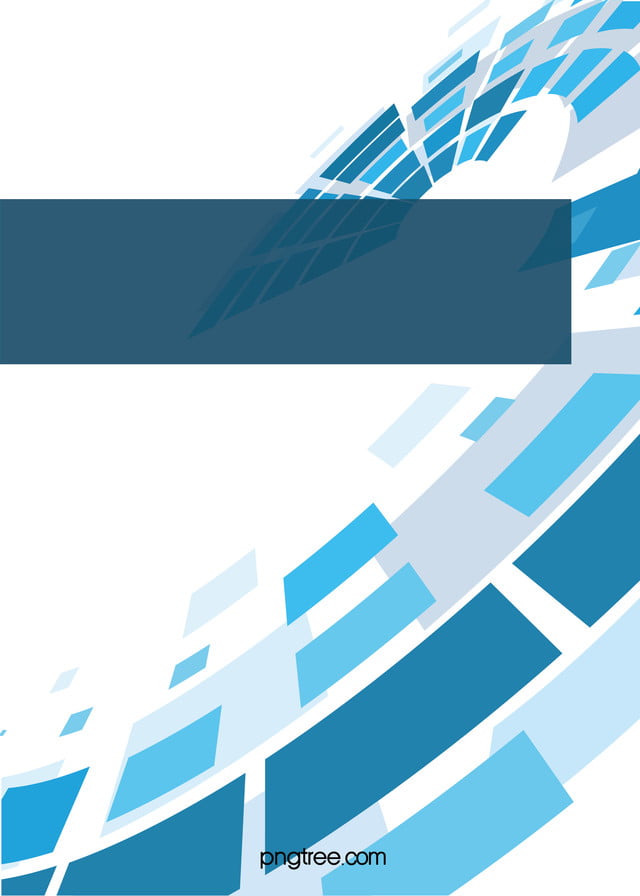                         บันทึกข้อความส่วนราชการ    สำนักปลัดฯ      สำนักงานเทศบาลตำบลเทพาลัย  ที่   นม ๕๒๒๗๑/-		   		   วันที่  1  ตุลาคม   2563เรื่อง      การจัดทำข้อตกลงการปฏิบัติราชการ (ส่วนราชการ) ประจำปีงบประมาณ พ.ศ.2564------------------------------------------------------------------------------------------------------------------------------------เรียน     นายกเทศมนตรีตำบลเทพาลัย		ตามที่กระทรวงมหาดไทย ได้มีข้อแนะนําเกี่ยวกับแนวทางและวิธีการบริหารกิจการบ้านเมือง  ที่ดีขององค์กรปกครองส่วนท้องถิ่น แนะนําให้องค์กรปกครองส่วนท้องถิ่นทุกแห่งดําเนินการจัดทําหลักเกณฑ์บริหารกิจการบ้านเมืองที่ดีเพิ่มเติมในเรื่องการจัดทําข้อตกลงในการปฏิบัติราชการตามหนังสือด่วนที่สุด          ที่ มท ๐๘๔๒.๓/ ว ๘๓๕  ลงวันที่ ๒๗ เมษายน พ.ศ. ๒๕๕๙ ซึ่งสอดคล้องกับมาตรฐานการปฏิบัติราชการขององค์กรปกครองส่วนท้องถิ่น ด้านการบริหารจัดการ ข้อ ๒ การบริหารงานเพื่อให้เกิดผลสัมฤทธิ์ต่อภารกิจขององค์กรปกครองส่วน ท้องถิ่น ข้อ ๒.๗ องค์กรปกครองส่วนท้องถิ่นดําเนินการจัดทําข้อตกลงในการปฏิบัติราชการระหว่างส่วนราชการ กับผู้บริหารท้องถิ่น นั้น          	เพื่อให้เป็นไปตามข้อแนะนําและมาตรฐานการปฏิบัติราชการตลอดจนตัวชี้วัดในเรื่องต่างๆ             จึงเห็นสมควรแจ้งให้ทุกส่วนราชการจัดทําข้อตกลงการปฏิบัติราชการประจําปีงบประมาณ พ.ศ. ๒๕๖4      เสนอกับผู้บริหารลงนามร่วมกันในวันที่ ๑ ตุลาคม พ.ศ. ๒๕๖3 พร้อมให้จัดส่งสําเนาข้อตกลงการปฏิบัติราชการดังกล่าว ให้สํานักปลัดเทศบาลต่อไป และเห็นควรให้แต่ละส่วนราชการดําเนินการปรับปรุงแบบฟอร์มข้อตกลงการปฏิบัติราชการให้เป็นไปตามที่กรมส่งเสริมการปกครองท้องถิ่นและตามหลักเกณฑ์การบริหารกิจการบ้านเมืองที่ดีขององค์กรปกครองส่วนท้องถิ่น พ.ศ. ๒๕๖๒ ต่อไป		จึงเรียนมาเพื่อโปรดพิจารณาและเห็นควรแจ้งทุกส่วนราชการดําเนินการต่อไป พร้อมได้แนบกรอบการจัดทําข้อตกลงการปฏิบัติราชการ/การประเมินผลการปฏิบัติราชการของเทศบาลตําบลเทพาลัย                ประจําปีงบประมาณ พ.ศ. ๒๕๖4 มาด้วยแล้ว(ลงชื่อ)         (นายอภิรักษ์  จุลศิริวัฒนกุล)  ปลัดเทศบาลตําบลเทพาลัย(ลงชื่อ)(นายประทีป  ล้ำกลาง)นายกเทศมนตรีตําบลเทพาลัยกรอบการจัดทําข้อตกลงการปฏิบัติราชการ/การประเมินผลการปฏิบัติราชการของเทศบาลตําบลเทพาลัยประจําปีงบประมาณ พ.ศ. ๒๕๖41. หลักการและที่มา๑.๑ พระราชบัญญัติระเบียบบริหารราชการแผ่นดิน (ฉบับที่ ๕) พ.ศ. ๒๕๔๕ มาตรา ๓/๑ บัญญัติว่า      “การบริหารราชการต้องเป็นไปเพื่อประโยชน์สุขของประชาชน เกิดผลสัมฤทธิ์ต่อภารกิจของรัฐ ความมี ประสิทธิภาพ ความคุ้มค่าในเชิงภารกิจแห่งรัฐ การลดขั้นตอนการปฏิบัติงาน การลดภารกิจและการยุบเลิก หน่วยงานที่ไม่จําเป็น การกระจายภารกิจและทรัพยากรให้แก่ท้องถิ่น การกระจายอํานาจการตัดสินใจ การอํานวย ความสะดวกและการตอบสนองความต้องการของประชาชน ทั้งนี้ โดยมีผู้รับผิดชอบต่อผลงาน ในการปฏิบัติหน้าที่ ของส่วนราชการต้องใช้วิธีการบริหารกิจการบ้านเมืองที่ดี โดยเฉพาะอย่างยิ่งให้คํานึงถึงความรับผิดชอบของ ผู้ปฏิบัติงาน การมีส่วนร่วมของประชาชน การเปิดเผยข้อมูล การติดตามตรวจสอบและการประเมินผลการ ปฏิบัติงาน ทั้งนี้ตามความเหมาะสมของแต่ละภารกิจ”๑.๒ พระราชกฤษฎีกาว่าด้วยหลักเกณฑ์การบริหารกิจการบ้านเมืองที่ดี พ.ศ. ๒๕๔๖ ดังนี้        ๑) การบริหาราชการเพื่อให้เกิดผลสัมฤทธิ์ต่อภารกิจของรัฐ องค์กรปกครองส่วนท้องถิ่นควร กําหนดให้มีการจัดทําข้อตกลงการปฏิบัติราชการระหว่างข้าราชการ/พนักงานส่วนท้องถิ่นกับผู้บริหารองค์กร ปกครองส่วนท้องถิ่น เพื่อที่จะกํากับการปฏิบัติราชการให้ประสบผลสําเร็จและเกิดผลสัมฤทธิ์ของงาน        ๒) การประเมินผลการปฏิบัติราชการ เป็นกระบวนการวัดผลการบริหารปฏิบัติราชการของ     องค์กรปกครองส่วนท้องถิ่น ว่ามีผลสัมฤทธิ์ตรงตามเป้าหมายภารกิจหรือไม่ ตลอดจนเป็นการตรวจสอบการปฏิบัติ ราชการในองค์กรปกครองส่วนท้องถิ่น โดยการแต่งตั้งคณะกรรมการประเมินนําผลที่ได้จากการประเมินมาใช้ใน การปรับปรุง แก้ไข ส่งเสริม พัฒนา ขยาย หรือยุติการดําเนินการซึ่งจะบ่งชี้ว่ากระบวนการ วิธีการ แผน หรือ โครงการนั้นผลเป็นอย่างไร นําไปสู่ความสําเร็จ บรรลุตามเป้าหมาย วัตถุประสงค์หรือไม่เพียงใด๑.๓ แนวคิดการบริหารแบบมุ่งเน้นผลสัมฤทธิ์ การบริหารแบบมุ่งเน้นผลสัมฤทธิ์ เป็นการกําหนด วัตถุประสงค์ขององค์กรและเป้าหมายของการปฏิบัติงานอย่างชัดเจนและสามารถวัดผลได้อย่างเป็นรูปธรรม    โดยการจัดทําตัวชี้วัดผลการดําเนินงานหลัก เกณฑ์มาตรฐานวัดผลไว้ล่วงหน้า รวมถึงการจัดทําข้อตกลงว่าด้วยผลการ ติดตามประเมินผลเพื่อใช้ประโยชน์จากข้อมูลสารสนเทศเกี่ยวกับผลการดําเนินการงาน                  (related information) ในการปรับปรุงประสิทธิภาพ คุณภาพ และประสิทธิผลของการดําเนินงาน ตลอดจนการให้รางวัลตอบแทนหรือ สิ่งจูงใจตามผลงาน อันจะก่อให้เกิดภาระรับผิดชอบต่อผลงานอันจะก่อให้เกิดภาระรับผิดชอบต่อผลงานและความ โปร่งใสในการบริหารงานมากขึ้น๑.๔ การจัดทําคํารับรองการปฏิบัติราชการ ในการบริหารงานแบบมุ่งผลสัมฤทธิ์ จะมีแผนงานในการ ปฏิบัติราชการกํากับการดําเนินการ ส่วนราชการจะมีการกําหนดแผนปฏิบัติการเพื่อนํานโยบายแปลง          ไปสู่ภาคปฏิบัติซึ่งจะกําหนดวิธีดําเนินการและผลสําเร็จของงานที่มีตัวชี้วัดได้ว่าเกิดผลสัมฤทธิ์ตรงตามเป้าหมาย จึงกําหนดมาตรการให้มีการจัดทําคํารับรองในการปฏิบัติราชการ ขึ้นเพื่อเป็นมาตรการสําคัญในการกํากับการ ปฏิบัติราชการให้เกิดผลสัมฤทธิ์๑.๕ การประเมินผลการปฏิบัติราชการ มีขึ้นเพื่อการวัดผลการปฏิบัติราชการว่า มีผลสัมฤทธิ์ตรง   ตามเป้าหมายที่กําหนดขึ้นไว้หรือไม่ คุณภาพ และความพึงพอใจอยู่ในระดับที่ยอมรับได้หรือไม่ รวมทั้ง       การตรวจสอบการปฏิบัติราชการในองค์กร โดยมีการดําเนินการ ดังนี้                 ๑) การประเมินผล เพื่อวัดผลสัมฤทธิ์ของภารกิจความพึงพอใจของผู้รับบริการ และความคุ้มค่า     ในภารกิจ                 ๒) การประเมินผลประสิทธิภาพในการบังคับบัญชา                 ๓) การประเมินผลการปฏิบัติงานของข้าราชการ ซึ่งต้องกระทําทั้งการปฏิบัติงานเฉพาะตัว         และประโยชน์ของหน่วยงานที่ผู้นั้นสังกัดอยู่๑.๖ แผนยุทธศาสตร์การพัฒนาระบบราชการไทย พ.ศ. ๒๕๕๖ - ๒๕๖๑ เป็นกรอบแนวทางในการ ผลักดันการพัฒนาระบบราชการไทยในการมุ่งสู่การเป็นองค์กรที่มีขีดสมรรถนะสูงและทันสมัย บุคลากรมีความ เป็นมืออาชีพ มีระบบการทํางานที่คล่องตัว รวดเร็ว ปรับเปลี่ยนกระบวนทัศน์ในการทํางาน เน้นการทํางานที่มี ประสิทธิภาพ ปรับปรุงกลไกและระบบการประเมินผลการปฏิบัติราชการให้เหมาะสม สอดรับกับพันธกิจและ ลักษณะงานของหน่วยงานของรัฐให้สามารถวัดผลได้ รวมทั้งวางระบบการบริหารงานแบบบูรณาการในยุทธศาสตร์ ที่สําคัญของกระทรวงที่มีเป้าหมายร่วมกัน มีการกําหนดบทบาทภารกิจที่ชัดเจนว่าหน่วยงานใดมีความรับผิดชอบ ในเรื่องหรือกิจกรรมใดบ้าง๑.๗ คู่มือหลักเกณฑ์การบริหารกิจการบ้านเมืองที่ดีขององค์กรปกครองส่วนท้องถิ่น๑.๘ แผนพัฒนาท้องถิ่น (พ.ศ. ๒๕๖๑ – ๒๕๖5) ๒. วัตถุประสงค์การจัดทําข้อตกลงการปฏิบัติราชการ/การประเมินผลการปฏิบัติราชการ๒.๑ เพื่อให้ผู้บังคับบัญชาในฐานะเป็นผู้รับผิดชอบสูงสุด ผู้ใต้บังคับบัญชาในฐานะเป็นผู้รับผิดชอบ     การปฏิบัติงานเกิดความเข้าใจร่วมกัน๒.๒ เพื่อให้ส่วนราชการมีเป้าหมายการทํางานที่ชัดเจนและมีผู้รับผิดชอบต่อผลการปฏิบัติงาน ตลอดจนมีตัวชี้วัดผลการดําเนินงานที่แสดงประสิทธิภาพและประสิทธิผลการปฏิบัติงาน๒.๓ เพื่อให้ส่วนราชการกําหนดแผน/โครงการ และจัดทํางบประมาณให้สอดคล้องกับแผนและ ตัวชี้วัด๒.๔ เพื่อทราบผลสัมฤทธิ์ที่เกิดขึ้นในการปฏิบัติราชการของส่วนราชการโดยเฉพาะผลผลิต (Output) ผลลัพธ์ (Outcome) รวมทั้งความพึงพอใจของประชาชนต่อการปฏิบัติงานของส่วนราชการ๒.๕ เพื่อทราบความก้าวหน้าในการปฏิบัติราชการของส่วนราชการ๒.๖ เพื่อนําผลการประเมินการปฏิบัติราชการ มาพัฒนาองค์กรต่อไป ๓. กรอบการจัดทําข้อตกลงการปฏิบัติราชการเทศบาลตําบลเทพาลัยได้ดําเนินการจัดทําข้อตกลงการปฏิบัติราชการ ในปีงบประมาณ พ.ศ. ๒๕๖4 สําหรับขั้นตอนในการจัดทําข้อตกลงการปฏิบัติราชการเริ่มจากส่วนราชการกําหนดตัวชี้วัดจากนโยบายผู้บริหาร ประเด็นยุทธศาสตร์ และเป้าประสงค์ของแต่ละส่วนราชการ นําไปสู่การเจรจาความเหมาะสมของตัวชี้วัดและการ จัดทําข้อตกลงการปฏิบัติราชการ ภายใต้กรอบการประเมิน ๒ ด้าน ๔ มิติ ดังนี้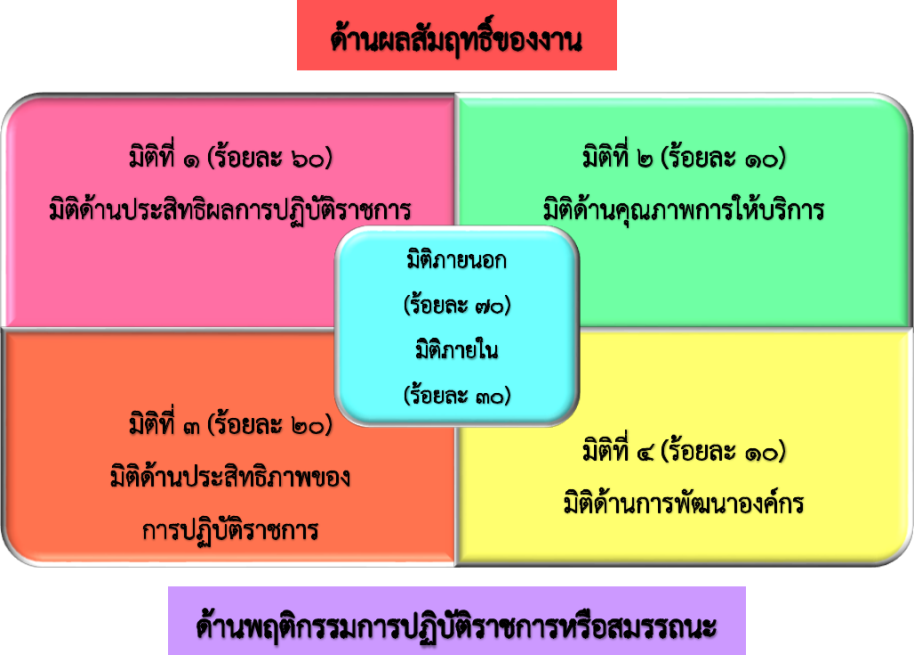 กรอบการประเมินผลการปฏิบัติราชการ เทศบาลตำบลเทพาลัยประจําปีงบประมาณ พ.ศ. ๒๕๖4ด้านผลสัมฤทธิ์ของงานน้ำหนักร้อยละ ๗๐ ได้แก่ มิติที่ ๑ มิติด้านประสิทธิผลตามแผนงานปฏิบัติราชการแสดงผลงานที่บรรลุวัตถุประสงค์และเป้าหมายของแผนการปฏิบัติราชการตามที่ได้รับงบประมาณ     นํามาดําเนินการเพื่อให้เกิดประโยชน์สุขต่อประชาชน (น้ำหนักร้อยละ ๖๐ ) มิติที่ ๒ มิติด้านคุณภาพการให้บริการแสดงการให้สําคัญกับผู้รับบริการในการให้บริการที่มีคุณภาพ สร้างความพึงพอใจแก่ผู้รับบริการ(น้ำหนักร้อยละ ๑๐) ด้านพฤติกรรมการปฏิบัติราชการหรือสมรรถนะ มิติที่ ๓ มิติด้านประสิทธิภาพของการปฏิบัติราชการแสดงความสามารถในการปฏิบัติราชการ เช่น การบริหารงบประมาณ การปฏิบัติตามมาตรฐาน           การปฏิบัติงาน ปรับปรุงกระบวนการทํางาน ให้มีมาตรฐานและสอดคล้องกับระเบียบกฎหมาย เป็นต้น (น้ำหนักร้อยละ ๒๐) มิติที่ ๔ มิติด้านการพัฒนาองค์กรแสดงความสามารถในการบริหารการจัดการองค์กร และการพัฒนาองค์กร เพื่อสร้างความพร้อมใน       การสนับสนุนแผนปฏิบัติราชการ (น้ำหนักร้อยละ ๑๐ )ในการพิจารณาและกําหนดตัวชี้วัด ให้ครอบคลุมถึง ๑. มาตรฐานการบริการสาธารณะของกรมส่งเสริมการปกครองท้องถิ่น ๒. ตัวชี้วัดการตรวจรับรองมาตรฐานการปฏิบัติราชการขององค์กรปกครองส่วนท้องถิ่น ๓. ตัวชี้วัดการตรวจประเมินผลการปฏิบัติราชการเพื่อรับประโยชน์ตอบแทนอื่นเป็นกรณีพิเศษ ๔. นโยบายของนายกเทศมนตรี ๕. หรือตัวชี้วัดอื่นๆ เช่น ตัวชี้วัดตามเกณฑ์การตรวจรางวัลองค์กรปกครองส่วนท้องถิ่น ที่มีการบริหารจัดการที่ดี รางวัลพระปกเกล้าฯ เป็นต้น 6. โครงสร้างการบริหารการจัดทําข้อตกลงการปฏิบัติราชการ/การประเมินผลกําหนดตัวชี้วัดและหลักเกณฑ์ วิธีการประเมินผลการปฏิบัติราชการ มีดังนี้๑) การบริหารราชการเพื่อให้เกิดประโยชน์สุขของประชาชน ๒) การบริหารราชการเพื่อให้เกิดผลสัมฤทธิ์ต่อภารกิจ ๓) การบริหารราชการอย่างมีประสิทธิภาพและเกิดความคุ้มค่าในเชิงภารกิจ ๔) การลดขั้นตอนการปฏิบัติราชการ ๕) การอํานวยความสะดวกและการตอบสนองความต้องการของประชาชน6) การพัฒนาความรู้และการประเมินผลการปฏิบัติราชการ 7. ส่วนราชการของเทศบาลตําบลเทพาลัย ที่ได้ร่วมกันพิจารณาและเลือกตัวชี้วัดในการประเมินผลการ ปฏิบัติงาน ประกอบด้วย๑) สํานักปลัดเทศบาล ๒) กองคลัง๓) กองช่าง ๔) กองสาธารณสุขและสิ่งแวดล้อม ๕) กองการศึกษา6) กองการประปา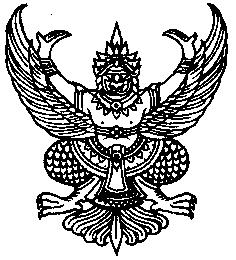 ข้อตกลงการปฏิบัติราชการของหน่วยงานเทศบาลตําบลเทพาลัยประจําปีงบประมาณ พ.ศ. ๒๕๖4 (ตั้งแต่วันที่ ๑ เดือน ตุลาคม พ.ศ. ๒๕๖3 ถึงวันที่ ๓๐ เดือน กันยายน พ.ศ. ๒๕๖4)*****************************๑. ข้าพเจ้า นายอภิรักษ์  จุลศิริวัฒนกุล  ในฐานะหัวหน้าหน่วยงานราชการของเทศบาลตําบล   เทพาลัย พร้อมด้วยคณะทํางาน/หัวหน้าส่วนงานราชการภายในหน่วยงานเทศบาลตําบลเทพาลัยได้ร่วมกันพิจารณา  และเลือกตัวชี้วัดในประเด็นการประเมินผลการปฏิบัติราชการแต่ละมิติ ดังนี้ (รายละเอียดตามเอกสารประกอบท้ายข้อตกลงการปฏิบัติราชการ ประจําปี พ.ศ. ๒๕๖4)๒. ข้าพเจ้า นายประทีป ล้ำกลาง  ในฐานะนายกเทศมนตรีตําบลเทพาลัย ได้พิจารณาและเห็นชอบ ประเด็นการประเมินและตัวชี้วัดผลการปฏิบัติราชการ เป้าหมาย และรายละเอียดอื่นๆ ตามที่กําหนดในแบบ ข้อเสนอเป็นข้อตกลงการปฏิบัติราชการ ที่แนบมาพร้อมนี้ และข้าพเจ้ายินดีจะกํากับและตรวจสอบ           ผลการปฏิบัติราชการของ นายอภิรักษ์ จุลศิริวัฒนกุล พร้อมคณะทํางานดังกล่าวให้เป็นไปตามคํารับรอง     ที่จัดทําขึ้น๓. ข้าพเจ้า นายอภิรักษ์ จุลศิริวัฒนกุล ในฐานะหัวหน้าหน่วยงานราชการเทศบาลตําบลเทพาลัย       พร้อมคณะทํางาน ได้ทําความเข้าใจคํารับรองตามที่กําหนดไว้ในข้อตกลงที่เสนอมาให้กับ                     นายประทีป ล้ำกลาง นายกเทศมนตรีตําบลเทพาลัย ว่าจะมุ่งมั่นปฏิบัติราชการให้เกิดผลดีตามเป้าหมายของตัวชี้วัดในระดับสูงสุด เพื่อให้ บรรลุเป้าหมายแต่ละมิติหรือแต่ละด้านที่ให้คํารับรองไว้๔. ทั้งสองฝ่ายได้ทําความเข้าใจในข้อตกลงการปฏิบัติราชการและเห็นพ้องต้องกันแล้วจึงได้ ลงลายมือชื่อไว้เป็นสําคัญ(ลงชื่อ)                                   ผู้รับข้อตกลง		(ลงชื่อ)                                 ผู้ทำข้อตกลง                (นายประทีป  ล้ำกลาง)			        (นายอภิรักษ์  จุลศิริวัฒนกุล)            นายกเทศมนตรีตำบลเทพาลัย			         ปลัดเทศบาลตำบลเทพาลัย                     วันที่ 1 เดือน ตุลาคม พ.ศ. 2563		                วันที่ 1 เดือน ตุลาคม พ.ศ.2563        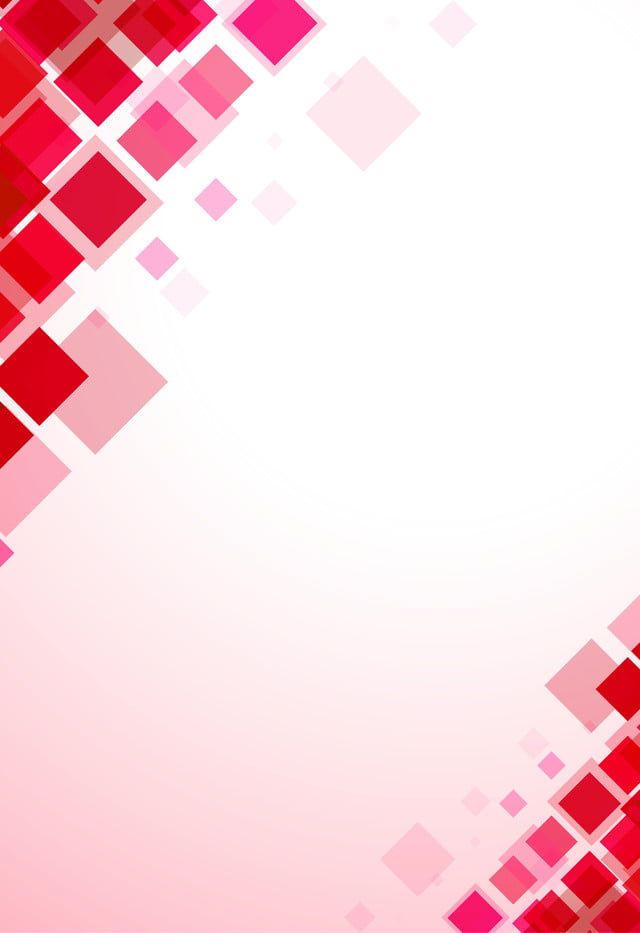 ข้อตกลงการปฏิบัติราชการสำนักปลัดเทศบาลเทศบาลตําบลเทพาลัย ประจําปีงบประมาณ พ.ศ.๒๕๖4*****************************๑. ข้าพเจ้า จ่าเอกสยุมภู  จิตรหาญ หัวหน้าฝ่ายอำนวยการรักษาราชการหัวหน้าสำนักปลัดเทศบาล  ในฐานะหัวหน้าส่วนราชการของ  สำนักปลัด พร้อมคณะทํางานได้ร่วมกันพิจารณาและเลือกตัวชี้วัดในประเด็น การประเมินผลการปฏิบัติราชการแต่ละมิติ ดังนี้(รายละเอียดตามแบบข้อเสนอและรายงานผลการปรับปรุงประสิทธิภาพและประสิทธิผลของ สำนักปลัดเทศบาล)๒. ข้าพเจ้า นายประทีป ล้ำกลาง  ในฐานะนายกเทศมนตรีตําบลเทพาลัย ได้พิจารณาและเห็นชอบประเด็น การประเมินและตัวชี้วัดผลการปฏิบัติราชการ เป้าหมาย และรายละเอียดอื่นๆ ตามที่กําหนดในแบบข้อเสนอฯ ที่แนบมาพร้อมนี้ และข้าพเจ้ายินดีจะกํากับและตรวจสอบผลการปฏิบัติราชการของ                    จ่าเอกสยุมภู  จิตรหาญ หัวหน้าฝ่ายอำนวยการรักษาราชการหัวหน้าสำนักปลัดเทศบาล  และ คณะทํางานดังกล่าวให้เป็นไปตามคํารับรองที่จัดทําขึ้น๓. ข้าพเจ้า จ่าเอกสยุมภู  จิตรหาญ หัวหน้าฝ่ายอำนวยการรักษาราชการหัวหน้าสำนักปลัดเทศบาล  ในฐานะหัวหน้าส่วนราชการของสำนักปลัดเทศบาล ได้ทําความเข้าใจคํารับรองตามที่กําหนดในแบบข้อตกลงดังกล่าว กับ นายประทีป ล้ำกลาง นายกเทศมนตรีตําบลเทพาลัย ว่าจะมุ่งมั่นปฏิบัติราชการให้เกิดผลที่ดี ตามเป้าหมายของ ตัวชี้วัดในระดับที่สูงสุด เพื่อให้บรรลุเป้าหมายแต่ละมิติที่ให้คํารับรองไว้๔. ทั้งสองฝ่ายได้ทําความเข้าใจในข้อตกลงการปฏิบัติราชการและเห็นพ้องกันแล้ว จึงได้ลงลายมือชื่อ ไว้เป็นสําคัญ    (ลงชื่อ)                                    ผู้รับข้อตกลง      (ลงชื่อ)จ่าเอก                              ผู้ทำข้อตกลง              (นายประทีป  ล้ำกลาง)                                              (สยุมภู  จิตรหาญ)                                           นายกเทศมนตรีตำบลเทพาลัย                            หัวหน้าฝ่ายอำนวยการรักษาราชการแทน	              วันที่ 1 เดือน  ตุลาคม พ.ศ.2563				    หัวหน้าสำนักปลัด       วันที่ 1 เดือน ตุลาคม พ.ศ.2562                             วันที่ 1 เดือน ตุลาคม พ.ศ.2563เอกสารประกอบท้ายข้อตกลงการปฏิบัติราชการ ประจําปี พ.ศ.๒๕๖4หน่วยงาน  สำนักปลัดเทศบาล เทศบาลตําบลเทพาลัยประสิทธิภาพและประสิทธิผลการปฏิบัติงานมิติที่ ๑ ด้านประสิทธิผลการปฏิบัติราชการ๑) ดําเนินงานสําเร็จตามเทศบัญญัติงบประมาณรายจ่ายประจําปี พ.ศ. ๒๕๖3 ของสํานักปลัดเทศบาล ๒) มีผลสําเร็จการเบิกจ่ายงบประมาณ ร้อยละ ๙๐ ๓) จัดทําโครงการที่บูรณาการร่วมกับ องค์กรปกครองส่วนท้องถิ่นหรือหน่วยงานอื่นในการจัดบริการสาธารณะ ๔) จัดทําโครงการซึ่งเป็นการริเริ่มที่เป็นประโยชน์ต่อเทศบาล ๕) มีผลสําเร็จของโครงการที่สอดคล้องกับแผนพัฒนาจังหวัดนครราชสีมา โดยเทศบาลเสนอโครงการจํานวน ๑ โครงการ คือ โครงการป้องกันและแก้ไขปัญหายาเสพติด มิติที่ 2 ด้านคุณภาพการให้บริการ๑) ดําเนินการสํารวจความพึงพอใจประชาชนในงานด้านการจัดโครงการแผนพัฒนาท้องถิ่นและโครงการด้านอื่นๆ เช่น โครงการด้านโครงสร้างพื้นฐาน ด้านคุณภาพชีวิต เป็นต้น ๒) ดําเนินการให้บริการประชาชนในวันหยุดราชการ นอกเวลาราชการ หรือออกหน่วยบริการเคลื่อนที่ได้แก่ การจัดโครงการเทศบาลเคลื่อนที่ โครงการจ่ายเบี้ยยังชีพ ๓) จัดทําโครงการที่มีการเปิดโอกาสให้ประชาชนเข้ามามีส่วนร่วมในการพัฒนาระบบราชการ ได้แก่           (๑) การเปิดเผยข้อมูลข่าวสารช่องทาง การปิดประกาศประชาสัมพันธ์ คําสั่ง ประกาศต่างๆการเชิญประชาชนเข้าร่วมรับฟังการประชุมสภาเทศบาล และการถ่ายทอดทางเว็บไซต์เทศบาล           (๒) การรับฟังความคิดเห็นและข้อร้องเรียนของประชาชนทางช่องทาง โทรศัพท์ หนังสือร้องเรียน - เว็บไซต์เทศบาล กล่องแสดงความคิดเห็น            (๓) การนําข้อร้องเรียนและความเห็นของประชาชนไปประกอบการพิจารณาแก้ปัญหาโดยการนําเสนอผู้บริหารเพื่อพิจารณาสั่งการมอบหน่วยงานที่เกี่ยวข้องดําเนินการ หรือนําเข้าที่ประชุมหัวหน้าส่วนราชการเพื่อพิจารณาเรื่องดังกล่าว ๔) ดําเนินการจัดทําโครงการดีเด่นตามหลักเกณฑ์การบริหารจัดการบ้านเมืองที่ดี โดยโครงการเสริมสร้างความรู้เกี่ยวกับกฎหมายที่เกี่ยวข้องกับท้องถิ่นและส่งเสริมการมีส่วนร่วมของประชาชน มิติที่ ๓ ด้านประสิทธิภาพของการปฏิบัติราชการ๑) มีมาตรการการประหยัดพลังงาน (ไฟฟ้า) โดยลดปริมาณการใช้ไฟฟ้าลง โดยวิธีการประหยัดพลังงาน(ค่าไฟฟ้า) โดยลดปริมาณการใช้ลงร้อยละ ๓ ของปริมาณการใช้มาตรฐาน ๒) ดําเนินการจัดทําเทศบัญญัติงบประมาณในส่วนของสํานักปลัด เสนอสภาเทศบาลภายในวันที่          ๑๕ สิงหาคม ของทุกปี และประกาศใช้ได้ในวันที่ ๑ ตุลาคม ของทุกปี๓) ดําเนินการจัดทําแผนงาน/โครงการในส่วนของสํานักปลัดเทศบาลแล้วเสร็จภายในเดือนมิถุนายน ๔) ดําเนินการจัดทําแผนปฏิบัติการจัดซื้อ/จัดจ้าง ประจําปี พ.ศ. ๒๕๖4 ของสํานักปลัดเทศบาลประกาศและดําเนินการได้ตามระเบียบๆ๕) ดําเนินการบันทึกข้อมูลระบบบัญชีคอมพิวเตอร์ E-LAAS และ E-PLAN ของสำนักปลัดเทศบาล ครบถ้วน  และเป็นปัจจุบัน มิติที่ ๔ ด้านการพัฒนาองค์กร๑) การบริหารทรัพยากรบุคคล            (๑) มีนโยบายและกลยุทธ์ด้านการบริหารและพัฒนาทรัพยากรบุคคล             (๒) มีการพัฒนาระบบบริหารทรัพยากรบุคคลของกองคลังครบถ้วน ตามหลักที่กําหนดไว้             (๓) มีระบบพัฒนาบุคลากรโดยการส่งบุคลากรเข้ารับการอบรมอย่างต่อเนื่องอย่างน้อย    ร้อยละ ๙๐ ของจํานวนบุคลากรสังกัดกองคลัง (๔) มีการพัฒนาโครงสร้างพื้นฐานสนับสนุนทรัพยากรบุคคล ๒) การจัดการสารสนเทศ(๑) มีระบบสารสนเทศสนับสนุนการบริหารจัดการของเทศบาลตำบลเทพาลัย(๒) มีระบบฐานข้อมูลที่รวดเร็วและค้นหาข้อมูลได้โดยง่าย              (๓) มีการลดขั้นตอนในกระบวนงาน หรือปรับปรุงกระบวนการทํางาน หรือรักษามาตรฐานระยะเวลาการให้บริการผลสัมฤทธิ์การปฏิบัติราชการ และความคุ้มค่าในเชิงภารกิจด้านที่ ๑ ด้านการบริหารจัดการสำนักปลัดจะดําเนินการปฏิบัติงานให้เกิดความคุ้มค่าในภารกิจ ๑) การวางแผนพัฒนาท้องถิ่น (พ.ศ. ๒๕๖๑-๒๕๖5), แผนการดําเนินงานประจําปี  พ.ศ. ๒๕๖4 และการติดตามประเมินผล ๒) การจัดทําฐานข้อมูลที่สําคัญให้เสร็จตามกรอบระยะเวลา ๓) การจัดการข้อร้องเรียนร้องทุกข์ ๔) การอํานวยความสะดวกในการบริการประชาชน ๕) การจัดให้มีระบบควบคุมภายใน บริหารความเสี่ยงในองค์กร 5) การประเมินผลการปฏิบัติงาน และการรายงาน6) การเพิ่มประสิทธิภาพในการบริหารงาน ด้านที่ 2 ด้านการบริหารงานบุคคลและกิจการสภาสำนักปลัดจะดําเนินการบริหารทรัพยากรบุคคลให้เป็นไปอย่างมีประสิทธิภาพ ทั้งการวางแผน     การส่งเสริม การพัฒนา และการสืบทอดตําแหน่ง พร้อมทั้งมีช่องการในการรับฟังความคิดเห็นและข้อเรียกร้องของ เจ้าหน้าที่ในหน่วยงาน และส่งเสริมพัฒนาคุณภาพชีวิตของเจ้าหน้าที่พร้อมกับสนับสนุนให้ สภาเทศบาลตําบลเทพาลัยดําเนินการได้อย่างมีประสิทธิภาพในภารกิจ1)ความสอดคล้องเชิงยุทธศาสตร์๒) ประสิทธิภาพของการบริหารทรัพยากรบุคคล ๓) คุณภาพชีวิต และความสมดุลของชีวิตกับการทํางาน ๔) ประสิทธิผลของการบริหารทรัพยากรบุคคล ๕) ความพร้อมรับผิดชอบด้านการบริหารทรัพยากรบุคคล6) การดําเนินกิจการสภาเทศบาล ด้านที่ ๓ การบริหารงานการเงินและการคลังสำนักปลัดมีการบริหารงานการเงินการคลังที่มีประสิทธิภาพ มีการดําเนินการด้านงบประมาณ      การเบิกจ่าย การพัสดุ ถูกต้องตามระเบียบ กฎหมาย มีความโปร่งใส ไม่มีข้อทักท้วงจากหน่วยงานตรวจสอบใน ภารกิจ๑) การจัดเก็บรายได้ ๒) การจัดทํางบประมาณ และการบริหารงบประมาณ ๓) การพัสดุถูกต้องตามระเบียบฯ๔) การบริหารการเงิน และการเบิกจ่ายงบประมาณถูกต้องตามระเบียบฯ ด้านที่ ๔ การบริการสาธารณะสำนักปลัดจะดําเนินการและส่งเสริมการพัฒนางานบริการสาธารณะด้านโครงสร้างพื้นฐาน ด้านส่งเสริม คุณภาพชีวิต ด้านการจัดระเบียบชุมชน/สังคมและการรักษาความสงบเรียบร้อย ด้านการวางแผนการบริหาร จัดการ การอนุรักษ์ทรัพยากรธรรมชาติและสิ่งแวดล้อม ศิลปะ วัฒนธรรม จารีตประเพณี และภูมิปัญญาท้องถิ่น ภายใต้วิสัยทัศน์ที่กําหนดไว้ ด้านที่ ๕ ธรรมาภิบาลสำนักปลัดจะดําเนินตามหลักธรรมาภิบาล การสร้างความโปร่งใส และการป้องกันปราบปรามการทุจริตในทุกรูปแบบในภารกิจ๑) การดําเนินการตามแผนการป้องกันการทุจริตในองค์กรปกครองส่วนท้องถิ่น พ.ศ. ๒๕๖4 ๒) นโยบายและการจัดกิจกรรมเสริมสร้างคุณธรรมจริยธรรม ๓) การเปิดเผยข้อมูลข่าวสารและการมีส่วนร่วม ๔) มาตรฐานการให้บริการ ๕) การมีระบบและกลไกจัดการเก็บข้อมูลร้องเรียนร้องทุกข์ทั้งนี้ สำนักปลัดจะดําเนินการจัดทําคําสั่งมอบหมายการปฏิบัติงานให้รับผิดชอบต่อผลการปฏิบัติงานที่ ชัดเจน และมีตัวชี้วัดผลการดําเนินงานที่แสดงประสิทธิภาพและประสิทธิผลการปฏิบัติงานต่อผู้บริหาร          เทศบาลตําบลเทพาลัยต่อไป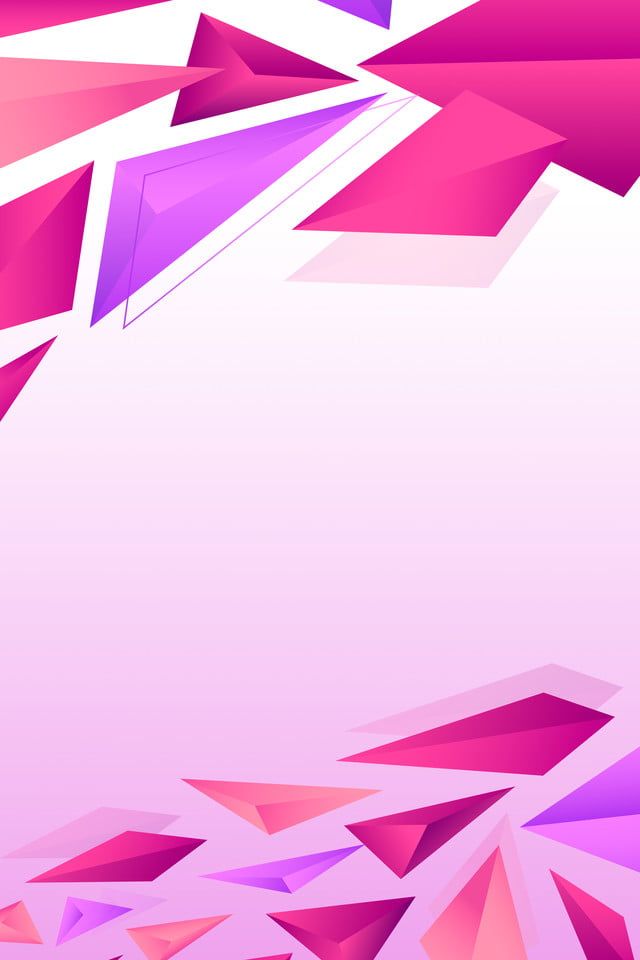 ข้อตกลงการปฏิบัติราชการกองคลังเทศบาลตําบลเทพาลัยประจําปีงบประมาณ พ.ศ. ๒๕๖4***************************๑. ข้าพเจ้า นางสาวพัชรีวรรณ  ลิศรี  ในฐานะหัวหน้าส่วนราชการของ กองคลัง พร้อมคณะทํางานได้ร่วมกัน พิจารณาและเลือกตัวชี้วัดในประเด็นการประเมินผลการปฏิบัติราชการแต่ละมิติ ดังนี้(รายละเอียดตามแบบข้อเสนอและรายงานผลการปรับปรุงประสิทธิภาพและประสิทธิผลของกองคลัง)๒. ข้าพเจ้า นายประทีป  ล้ำกลาง  ในฐานะนายกเทศมนตรีตําบลเทพาลัยได้พิจารณาและเห็นชอบ ประเด็นการประเมินและตัวชี้วัดผลการปฏิบัติราชการ เป้าหมาย และรายละเอียดอื่นๆ ตามที่กําหนดในแบบข้อเสนอฯ ที่แนบมาพร้อมนี้ และข้าพเจ้ายินดีจะกํากับและตรวจสอบผลการปฏิบัติราชการของ                นางสาวพัชรีวรรณ ลิศรี และคณะทํางานดังกล่าวให้เป็นไปตามคํารับรองที่จัดทําขึ้น๓. ข้าพเจ้า นางสาวพัชรีวรรณ  ลิศรี  ในฐานะหัวหน้าส่วนราชการของ กองคลัง ได้ทําความเข้าใจ       คํารับรอง ตามที่กําหนดในแบบข้อตกลงดังกล่าวกับ นายประทีป  ล้ำกลาง นายกเทศมนตรีตําบลเทพาลัย         ว่าจะมุ่งมั่นปฏิบัติ ราชการให้เกิดผลงานที่ดีตามเป้าหมายของตัวชีวัดในระดับสูงสุด เพื่อให้บรรลุเป้าหมายแต่ละมิติที่ให้คํารับรองไว้๔. ทั้งสองฝ่ายได้ทําความเข้าใจในข้อตกลงการปฏิบัติราชการและเห็นพ้องกันแล้ว จึงได้ลงลายมือชื่อ ไว้เป็นสําคัญ(ลงชื่อ)                                  ผู้รับข้อตกลง               (ลงชื่อ)                                 ผู้ทำข้อตกลง           (นายประทีป  ล้ำกลาง)                                            (นางสาวพัชรีวรรณ ลิศรี)        นายกเทศมนตรีตำบลเทพาลัย                                           ผู้อำนวยการกองคลัง    วันที่ 1 เดือน ตุลาคม พ.ศ. 2563                               วันที่ 1 เดือน ตุลาคม พ.ศ.2563เอกสารประกอบท้ายข้อตกลงการปฏิบัติราชการ ประจําปี พ.ศ. ๒๕๖4หน่วยงาน กองคลัง เทศบาลตําบลเทพาลัยประสิทธิภาพและประสิทธิผลการปฏิบัติงานมิติที่ ๑ ด้านประสิทธิผลการปฏิบัติราชการ๑) ดําเนินงานสําเร็จตามเทศบัญญัติงบประมาณรายจ่ายประจําปี พ.ศ. ๒๕๖4 ของกองคลัง ๒) ดําเนินการจัดเก็บรายได้ที่จัดเก็บเอง ร้อยละ ๙๐ เปรียบเทียบกับสัดส่วนจํานวนรายทั้งหมดในทะเบียนคุมภาษี ๓) ผลสําเร็จการเบิกจ่ายงบประมาณ ร้อยละ 90 ๔) จัดทําโครงการที่บูรณาการร่วมกับองค์กรปกครองส่วนท้องถิ่น หน่วยงานอื่นในการจัดบริการสาธารณะ จํานวน - โครงการ ๕) จัดทําโครงการซึ่งเป็นการริเริ่มที่เป็นประโยชน์ต่อเทศบาลตำบลเทพาลัย จํานวน ๑ โครงการ ได้แก่ โครงการรณรงค์และให้ความรู้เกี่ยวกับการชําระภาษีและค่าธรรมเนียม ๖) มีผลสําเร็จของโครงการที่สอดคล้องกับแผนพัฒนาจังหวัดนครราชสีมา โดยกองคลังเสนอโครงการมิติที่ 2 ด้านคุณภาพการให้บริการ๑) มีการดําเนินการให้บริการประชาชนในวันหยุดราชการ นอกเวลาราชการ หรือออกหน่วยบริการ เคลื่อนที่โดยมีการให้บริการจัดเก็บภาษีที่ดิน ภาษีป้าย ภาษีโรงเรือนและที่ดิน และค่าธรรมเนียมเก็บขน          ขยะมูลฝอย๒) มีการเปิดโอกาสให้ประชาชนเข้ามามีส่วนร่วมในการพัฒนาระบบราชการ ได้แก่ 	(๑) การเปิดเผยข้อมูลข่าวสารทาง ปิดประกาศ เว็บไซต์เทศบาล ป้ายประกาศประชาสัมพันธ์หอกระจายข่าว เป็นต้น 	(๒) การรับฟังความคิดเห็นและข้อร้องเรียนของประชาชนผ่านศูนย์ดํารงธรรม เว็บไซต์เทศบาลตู้รับฟังความคิดเห็น เป็นต้น	(๓) การนําข้อเรียกร้องและความคิดเห็นของประชาชนไปประกอบพิจารณาแก้ปัญหา โดยการวางแผน หรือแก้ไขปัญหาโดยเร็วซึ่งนําไปสู่การปรับปรุงภารกิจของกองคลัง มิติที่ ๓ ด้านประสิทธิภาพของการปฏิบัติราชการ๑) มีมาตรการประหยัดพลังงานโดยวิธี (๑) ไฟฟ้า      - เปิดเครื่องปรับอากาศ ๒๕ องศาเซลเซียส       - ปิดไฟดวงที่ไม่ได้ใช้งาน ถอดปลักไฟทุกครั้งเวลาไม่ใช้งาน    - ตั้งพักหน้าจอคอมพิวเตอร์ในขณะที่ไม่ใช้งาน  (๒) น้ำมันเชื้อเพลิง    - มีการกําหนดจํานวนปริมาณในการใช้แต่ละเดือนให้เหมาะสม     - ขับรถยนต์ความเร็วไม่เกิน ๙๐ กิโลเมตรต่อชั่วโมง     - เอกสารที่ไม่เร่งด่วนรวบรวมไปส่งจังหวัดอาทิตย์ละ ๒ ครั้ง      - นําสื่อออนไลน์มาใช้ในการส่งเอกสาร เช่น การส่งอีเมลล์ ใช้การส่งโทรสาร (FAX) ไลน์๒) ดําเนินการจัดทําเทศบัญญัติงบประมาณรายจ่ายประจําปี ในส่วนกองคลัง แล้วเสร็จเสนอสภาเทศบาล ภายในวันที่ ๑๕ สิงหาคม ของทุกปี และให้ประกาศใช้ได้ทันวันที่ ๑ ตุลาคม ของทุกปี๓) ดําเนินการจัดทําแผนงาน/โครงการในส่วนของกองคลัง แล้วเสร็จภายในเดือนกันยายนของทุกปี ๔) ดําเนินการจัดทําแผนปฏิบัติการจัดซื้อ/จัดจ้าง ประจําปี พ.ศ. ๒๕๖4 ของกองคลัง ประกาศและดําเนินการได้ตามระเบียบฯ ๕) ดําเนินการบันทึกข้อมูลระบบบัญชีคอมพิวเตอร์ E-LAAS และ E-PLAN ของกองคลัง ครบถ้วน       และเป็นปัจจุบัน มิติที่ ๔ ด้านการพัฒนาองค์กร๑) การบริหารทรัพยากรบุคคล            (๑) มีนโยบายและกลยุทธ์ด้านการบริหารและพัฒนาทรัพยากรบุคคล             (๒) มีการพัฒนาระบบบริหารทรัพยากรบุคคลของกองคลังครบถ้วน ตามหลักที่กําหนดไว้             (๓) มีระบบพัฒนาบุคลากรโดยการส่งบุคลากรเข้ารับการอบรมอย่างต่อเนื่องอย่างน้อย    ร้อยละ ๙๐ ของจํานวนบุคลากรสังกัดกองคลัง (๔) มีการพัฒนาโครงสร้างพื้นฐานสนับสนุนทรัพยากรบุคคล ๒) การจัดการสารสนเทศ(๑) มีระบบสารสนเทศสนับสนุนการบริหารจัดการของเทศบาลตำบลเทพาลัย(๒) มีระบบฐานข้อมูลที่รวดเร็วและค้นหาข้อมูลได้โดยง่าย              (๓) มีการลดขั้นตอนในกระบวนงาน หรือปรับปรุงกระบวนการทํางาน หรือรักษามาตรฐานระยะเวลาการให้บริการผลสัมฤทธิ์การปฏิบัติราชการ และความคุ้มค่าในเชิงภารกิจด้านที่ ๑ ด้านการบริหารจัดการกองคลังจะดําเนินการปฏิบัติงานให้เกิดความคุ้มค่าในภารกิจ ๑) การวางแผนพัฒนาท้องถิ่น (พ.ศ. ๒๕๖๑-๒๕๖5), แผนการดําเนินงานประจําปี  พ.ศ. ๒๕๖4 และการติดตามประเมินผล ๒) การจัดทําฐานข้อมูลที่สําคัญให้เสร็จตามกรอบระยะเวลา ๓) การจัดการข้อร้องเรียนร้องทุกข์ ๔) การอํานวยความสะดวกในการบริการประชาชน ๕) การจัดให้มีระบบควบคุมภายใน บริหารความเสี่ยงในองค์กร 5) การประเมินผลการปฏิบัติงาน และการรายงาน6) การเพิ่มประสิทธิภาพในการบริหารงาน ด้านที่ 2 ด้านการบริหารงานบุคคลและกิจการสภากองคลังจะดําเนินการบริหารทรัพยากรบุคคลให้เป็นไปอย่างมีประสิทธิภาพ ทั้งการวางแผน การส่งเสริม การพัฒนา และการสืบทอดตําแหน่ง พร้อมทั้งมีช่องการในการรับฟังความคิดเห็นและข้อเรียกร้องของ เจ้าหน้าที่ในหน่วยงาน และส่งเสริมพัฒนาคุณภาพชีวิตของเจ้าหน้าที่พร้อมกับสนับสนุนให้ สภาเทศบาลตําบลเทพาลัยดําเนินการได้อย่างมีประสิทธิภาพในภารกิจ1)ความสอดคล้องเชิงยุทธศาสตร์๒) ประสิทธิภาพของการบริหารทรัพยากรบุคคล ๓) คุณภาพชีวิต และความสมดุลของชีวิตกับการทํางาน ๔) ประสิทธิผลของการบริหารทรัพยากรบุคคล ๕) ความพร้อมรับผิดชอบด้านการบริหารทรัพยากรบุคคล6) การดําเนินกิจการสภาเทศบาล ด้านที่ ๓ การบริหารงานการเงินและการคลังกองคลังมีการบริหารงานการเงินการคลังที่มีประสิทธิภาพ มีการดําเนินการด้านงบประมาณ การเบิกจ่าย การพัสดุ ถูกต้องตามระเบียบ กฎหมาย มีความโปร่งใส ไม่มีข้อทักท้วงจากหน่วยงานตรวจสอบใน ภารกิจ๑) การจัดเก็บรายได้ ๒) การจัดทํางบประมาณ และการบริหารงบประมาณ ๓) การพัสดุถูกต้องตามระเบียบฯ๔) การบริหารการเงิน และการเบิกจ่ายงบประมาณถูกต้องตามระเบียบฯ ด้านที่ ๔ การบริการสาธารณะกองคลังจะดําเนินการและส่งเสริมการพัฒนางานบริการสาธารณะด้านโครงสร้างพื้นฐาน ด้านส่งเสริม คุณภาพชีวิต ด้านการจัดระเบียบชุมชน/สังคมและการรักษาความสงบเรียบร้อย ด้านการวางแผนการบริหาร จัดการ การอนุรักษ์ทรัพยากรธรรมชาติและสิ่งแวดล้อม ศิลปะ วัฒนธรรม จารีตประเพณี และภูมิปัญญาท้องถิ่น ภายใต้วิสัยทัศน์ที่กําหนดไว้ ด้านที่ ๕ ธรรมาภิบาลกองคลังจะดําเนินตามหลักธรรมาภิบาล การสร้างความโปร่งใส และการป้องกันปราบปรามการทุจริต     ในทุกรูปแบบในภารกิจ๑) การดําเนินการตามแผนการป้องกันการทุจริตในองค์กรปกครองส่วนท้องถิ่น พ.ศ. ๒๕๖4 ๒) นโยบายและการจัดกิจกรรมเสริมสร้างคุณธรรมจริยธรรม ๓) การเปิดเผยข้อมูลข่าวสารและการมีส่วนร่วม ๔) มาตรฐานการให้บริการ ๕) การมีระบบและกลไกจัดการเก็บข้อมูลร้องเรียนร้องทุกข์ทั้งนี้ กองคลังจะดําเนินการจัดทําคําสั่งมอบหมายการปฏิบัติงานให้รับผิดชอบต่อผลการปฏิบัติงานที่ ชัดเจน และมีตัวชี้วัดผลการดําเนินงานที่แสดงประสิทธิภาพและประสิทธิผลการปฏิบัติงานต่อผู้บริหาร          เทศบาลตําบลเทพาลัยต่อไป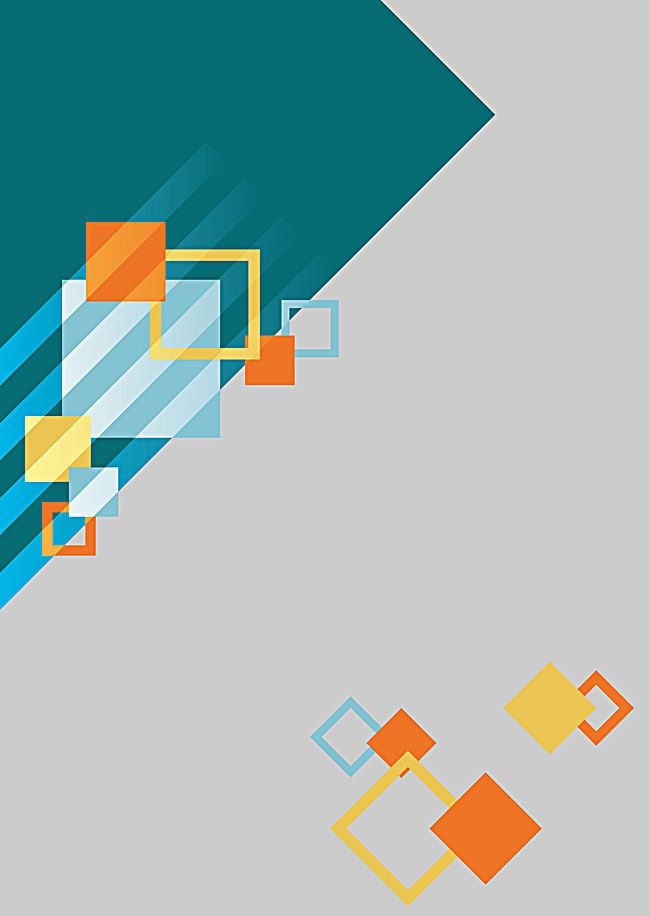 ข้อตกลงการปฏิบัติราชการกองช่างเทศบาลตําบลเทพาลัย ประจําปีงบประมาณ พ.ศ. ๒๕๖4***************************๑. ข้าพเจ้า นาย สันติ  ท้าวนอก  ผู้อํานวยการกองช่าง  ในฐานะหัวหน้าส่วนราชการของกองช่าง     พร้อมคณะทํางานได้ร่วมกันพิจารณาและเลือกตัวชี้วัดในประเด็นการประเมิน การปฏิบัติราชการแต่ละมิติ ดังนี้(รายละเอียดตามแบบข้อเสนอและรายงานผลการปรับปรุงประสิทธิภาพและประสิทธิผลของกองช่าง)๒. ข้าพเจ้า นายประทีป ล้ำกลาง  ในฐานะนายกเทศมนตรีตำบลเทพาลัยได้พิจารณาและเห็นชอบประเด็น การประเมิน และตัวชี้วัดผลการปฏิบัติราชการ เป้าหมาย และรายละเอียดอื่นๆ ตามที่กําหนดในแบบข้อเสนอฯ  ที่แนบมาพร้อมนี้ และข้าพเจ้ายินดีจะกํากับ และตรวจสอบผลการปฏิบัติราชการของ            นายสันติ ท้าวนอก  และคณะทํางานดังกล่าวให้เป็นไปตามคํารับรองที่จัดขึ้น๓. ข้าพเจ้า นายสันติ ท้าวนอก  ผู้อํานวยการกองช่าง ในฐานะ หัวหน้าส่วนราชการของกองช่าง       ได้ทําความเข้าใจคํารับรองตามที่กําหนดในแบบข้อตกลงดังกล่าวกับ นายประทีป  ล้ำกลาง นายกเทศมนตรีตําบลเทพาลัย  ว่าจะมุ่งมั่นปฏิบัติราชการให้เกิดผลงานที่ดี ตามเป้าหมายของ ตัวชี้วัดในระดับสูงสุด     เพื่อให้บรรลุเป้าหมายแต่ละมิติที่ให้คํารับรองไว้๔. ทั้งสองฝ่ายได้ทําความเข้าใจในข้อตกลงการปฏิบัติราชการและเห็นพ้องกันแล้ว จึงได้ลงลายมือชื่อ       ไว้เป็นสําคัญ    (ลงชื่อ)                                ผู้รับข้อตกลง         (ลงชื่อ)                                     ผู้ทำข้อตกลง             (นายประทีป  ล้ำกลาง)                                          (นายสันติ  ท้าวนอก)           นายกเทศมนตรีตำบลเทพาลัย                                     ผู้อำนวยการกองช่าง       วันที่ 1 เดือน ตุลาคม พ.ศ. 2563                        วันที่ 1 เดือน ตุลาคม พ.ศ.2563เอกสารประกอบท้ายข้อตกลงการปฏิบัติราชการ ประจําปี พ.ศ. ๒๕๖4หน่วยงาน กองช่าง เทศบาลตําบลเทพาลัยประสิทธิภาพและประสิทธิผลการปฏิบัติงานมิติที่ ๑ ด้านประสิทธิผลการปฏิบัติราชการ๑) ดําเนินงานสําเร็จตามเทศบัญญัติงบประมาณรายจ่ายประจําปี พ.ศ. ๒๕๖4 ของกองช่าง ๒) ผลสําเร็จการเบิกจ่ายงบประมาณ ร้อยละ ๙๐ ๓) จัดทําโครงการที่บูรณาการร่วมกับ องค์กรปกครองส่วนท้องถิ่นอื่นในการจัดบริการสาธารณะ๔) จัดทําโครงการ/กิจกรรม ซึ่งเป็นการเริ่มที่เป็นประโยชน์ต่อเทศบาลตําบลเทพาลัย ๕) มีผลสําเร็จของโครงการที่สอดคล้องกับแผนพัฒนาจังหวัดนครราชสีมาโดยเทศบาลเสนอโครงการ จํานวน ๑ โครงการ คือ โครงการกําจัดวัชพืชหรือขุดลอกคูคลอง โดยดําเนินการจัดกิจกรรมจัดเก็บกําจัดวัชพืชผักตบชวาหรือขุดลอกคูคลอง  ในเขตพื้นที่เทศบาลตําบลเทพาลัยมิติที่ 2 ด้านคุณภาพการให้บริการ๑) ดําเนินการสํารวจความพึงพอใจประชาชนในงานด้านโครงสร้างพื้นฐานประจําปี ๒) จัดทําโครงการที่เปิดโอกาสให้ประชาชนเข้ามามีส่วนร่วมในการพัฒนาระบบราชการ ได้แก่      (๑) การเปิดเผยข้อมูลข่าวสารทางช่องทาง ป้ายประกาศประชาสัมพันธ์/เอกสาร/สื่อสิ่งพิมพ์/แฟ้มเอกสาร/เว็บไซต์      (๒) การรับฟังความคิดเห็นและข้อร้องเรียนของประชาชนทางช่องทางเว็บไซต์ และตู้แสดงความคิดเห็น      (๓) การนําข้อเรียกร้องและความเห็นของประชาชนไปประกอบพิจารณาแก้ปัญหา โดยการประสานไปยังหน่วยงานที่เกี่ยวข้องเพื่อแก้ไขปัญหาต่างๆ มิติที่ ๓ ด้านประสิทธิภาพของการปฏิบัติราชการกองช่าง มีมาตรการประหยัดพลังงาน (ไฟฟ้า) โดยลดปริมาณการใช้ไฟฟ้าลง โดยวิธี ๑) ตั้งอุณหภูมิเครื่องปรับอากาศที่อุณหภูมิ ๒๕ องศาเซลเซียส ๒) ปิดไฟในช่วงเวลาระหว่างพักเที่ยง (ตั้งแต่เวลา ๑๒.00 0. – ๑๓.๐๐ น.) หรือเมื่อเลิกใช้งาน ๓) ปิดหน้าจอคอมพิวเตอร์ในช่วงเวลาระหว่างพักเที่ยง (ตั้งแต่เวลา ๑๒.๐๐ ๐. - ๑๓.00 น.)  ๔) ปิดเครื่องคอมพิวเตอร์/เครื่องพิมพ์ผล (Printer)/เครื่องถ่ายเอกสารหลักเลิกงานพร้อมถอดปลักออกด้วยทุกครั้ง ๕) การใช้กระดาษอย่างคุ้มค่า ใช้กระดาษทั้งสองหน้า ๒) ดําเนินการจัดทําเทศบัญญัติงบประมาณในส่วน กองช่าง แล้วเสร็จเสนอสภาเทศบาล ภายในวันที่     ๑๕ สิงหาคม ของทุกปี  แล้วให้ประกาศใช้ได้ทันวันที่ ๑ ตุลาคม ของทุกปี๓) ดําเนินการจัดแผนงาน/โครงการในส่วนของ กองช่าง แล้วเสร็จภายในเดือนมิถุนายน ๔) ดําเนินการจัดทําแผนปฏิบัติการจัดซื้อ/จัดจ้าง ประจําปี พ.ศ. ๒๕๖4 ของกองช่าง ประกาศและดําเนินการได้ตามระเบียบฯ ๕) ดําเนินการบันทึกข้อมูลระบบ INFO ของกองช่าง ครบถ้วนและเป็นปัจจุบันมิติที่ ๔ ด้านการพัฒนาองค์กร๑) การบริหารทรัพยากรบุคคล      (๑) มีนโยบายและกลยุทธ์ด้านการบริหารและพัฒนาทรัพยากรบุคคล       (๒) มีการพัฒนาระบบบริหารทรัพยากรบุคคลของกองช่างครบถ้วน ตามหลักที่กําหนดไว้       (๓) มีระบบพัฒนาทรัพยากรบุคลากร โดยส่งบุคลากรในสังกัดเข้าร่วมรับการอบรมอย่างต่อเนื่องไม่น้อยร้อยละ ๙๐                 (๔) มีการพัฒนาโครงสร้างพื้นฐานสนับสนุนทรัพยากรบุคคล ๒) การจัดการสารสนเทศ     (๑) มีระบบสารสนเทศสนับสนุนบริหารจัดการของเทศบาลตําบลเทพาลัย     (๒) มีระบบฐานข้อมูลที่รวดเร็วและค้นหาข้อมูลได้โดยง่าย      (๓) มีการลดขั้นตอนในกระบวนงานผลสัมฤทธิ์การปฏิบัติราชการ และความคุ้มค่าในเชิงภารกิจด้านที่ ๑ ด้านการบริหารจัดการกองช่างจะดําเนินการปฏิบัติงานให้เกิดความคุ้มค่าในภารกิจ ๑) การวางแผนพัฒนาท้องถิ่น (พ.ศ. ๒๕๖๑-๒๕๖5) แผนการดําเนินงานประจําปีพ.ศ. ๒๕๖4 และการติดตามประเมินผล ๒) การจัดทําฐานข้อมูลที่สําคัญให้เสร็จตามกรอบระยะเวลา ๓) การจัดการข้อร้องเรียนร้องทุกข์ ๔) การอํานวยความสะดวกในการบริการประชาชน ๕) การจัดให้มีระบบควบคุมภายในบริหารความเสี่ยงในองค์กร 6) การประเมินผลการปฏิบัติงาน และการรายงาน๗) การเพิ่มประสิทธิภาพในการบริหารงาน ด้านที่ ๒ ด้านการบริหารงานบุคคลและกิจการสภากองช่างจะดําเนินการบริหารทรัพยากรบุคคลให้เป็นไปอย่างมีประสิทธิภาพ ทั้งการวางแผนการส่งเสริม การพัฒนา การถ่ายทอดความรู้ และการสืบทอดตําแหน่ง พร้อมทั้งมีช่องการในการรับฟังความคิดเห็นและข้อเรียกร้องของเจ้าหน้าที่ในหน่วยงาน และส่งเสริมการพัฒนาคุณภาพชีวิตของเจ้าหน้าที่พร้อมกับส่งเสริมและสนับสนุนให้สภาเทศบาลตําบลเทพาลัยดําเนินการได้อย่างมีประสิทธิภาพในภารกิจ1) ความสอดคล้องเชิงยุทธศาสตร์ ๒) ประสิทธิภาพของการบริหารทรัพยากรบุคคล ๓) คุณภาพชีวิต และความสมดุลของชีวิตกับการทํางาน ๔) ประสิทธิผลของการบริหารทรัพยากรบุคคล ๕) ความพร้อมรับผิดชอบด้านการบริหารทรัพยากรบุคคล 6) การดําเนินกิจการสภาเทศบาลด้านที่ ๓ การบริหารงานการเงินและการคลังกองช่างมีการบริหารงานการเงินการคลังที่มีประสิทธิภาพ มีการดําเนินการ ด้านงบประมาณ             การเบิกจ่ายเงิน การพัสดุ ถูกต้องตามระเบียบ กฎหมาย โปร่งใส ไม่มีข้อทักท้วงจากหน่วยงานตรวจสอบในภารกิจ๑) การจัดทําประมาณ และการบริหารงบประมาณ ๒) การพัสดุถูกต้องตามระเบียบฯ๓) การบริหารการเงิน การเบิกจ่ายงบประมาณถูกต้องตามระเบียบฯ ด้านที่ ๔ การบริการสาธารณะกองช่างจะดําเนินการพัฒนางานบริการสาธารณะด้านโครงสร้างพื้นฐาน ด้านงานส่งเสริมคุณภาพชีวิต ด้านการจัดระเบียบชุมชน/สังคม และการรักษาความสงบเรียบร้อย ด้านการวางแผนพัฒนา การบริหารจัดการ การอนุรักษ์ทรัพยากรธรรมชาติและสิ่งแวดล้อม ศิลปะ วัฒนธรรม จารีตประเพณี และภูมิปัญญาท้องถิ่น ภายใต้ วิสัยทัศน์ที่ได้กําหนดไว้ ด้านที่ ๕ ธรรมาภิบาลกองช่างจะดําเนินการตามหลักธรรมาภิบาล การสร้างความโปร่งใส และการป้องกันปราบปรามการ ทุจริตในทุกรูปแบบในภารกิจ๑) การดําเนินการตามแผนการป้องกันการทุจริตในองค์กรปกครองส่วนท้องถิ่น พ.ศ. ๒๕๖4 ๒) นโยบายและการจัดกิจกรรมเสริมสร้างคุณธรรมจริยธรรม ๓) การเปิดเผยข้อมูลข่าวสารและการมีส่วนร่วม ๔) มาตรฐานการให้บริการ ๕) การมีระบบและกลไกจัดการกับข้อร้องเรียนร้องทุกข์ทั้งนี้ กองช่างจะดําเนินการจัดทําคําสั่งมอบหมายการปฏิบัติงานให้มีผู้รับผิดชอบต่อผลการปฏิบัติงาน      ที่ ชัดเจน และมีตัวชี้วัดผลการดําเนินงานที่แสดงประสิทธิภาพและประสิทธิผลการปฏิบัติต่อผู้บริหารเทศบาล  ตําบลเทพาลัยต่อไป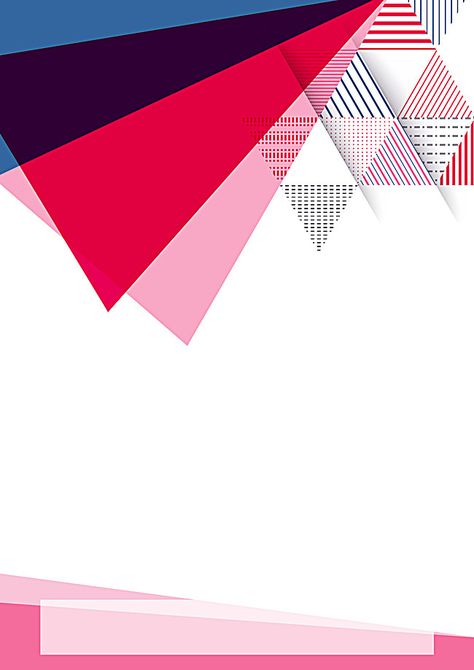 ข้อตกลงการปฏิบัติราชการกองสาธารณสุขและสิ่งแวดล้อมเทศบาลตําบลเทพาลัย ประจําปีงบประมาณ พ.ศ. ๒๕๖4***************************๑. ข้าพเจ้า นางกมลทิพย์ ชื่นหมื่นไวย ตำแหน่ง หัวหน้าฝ่ายบริหารงานสาธารณสุข รักษาราชการแทน ผู้อํานวยการกองสาธารณสุขและสิ่งแวดล้อม ในฐานะหัวหน้าส่วนราชการ กองสาธารณสุขและสิ่งแวดล้อม พร้อมคณะทํางานได้ร่วมกันพิจารณา และเลือกตัวชี้วัดในประเด็นการประเมินผลการปฏิบัติราชการแต่ละมิติ ดังนี้(รายละเอียดตามแบบข้อเสนอและรายงานผลการปรับปรุงประสิทธิภาพและประสิทธิผลของ            กองสาธารณสุขและสิ่งแวดล้อม)๒. ข้าพเจ้า นายประทีป ล้ำกลาง  ในฐานะนายกเทศมนตรีตําบลเทพาลัย ได้พิจารณาและเห็นชอบประเด็น การประเมิน และตัวชี้วัดผลการปฏิบัติราชการ เป้าหมาย และรายละเอียดอื่นๆ ตามที่กําหนดในแบบข้อเสนอ ที่แนบมาพร้อมนี้ และข้าพเจ้ายินดีจะกํากับและตรวจสอบผลการปฏิบัติราชการของ                      นางกมลทิพย์ ชื่นหมื่นไวย ตำแหน่ง หัวหน้าฝ่ายอำนวยการ รักษาราชการแทน ผู้อํานวยการกองสาธารณสุขและสิ่งแวดล้อม และคณะทํางานดังกล่าวให้ เป็นไปตามคํารับรองที่จัดทําขึ้น๓. ข้าพเจ้า นางกมลทิพย์ ชื่นหมื่นไวย  รักษาราชการแทน ผู้อํานวยการกองสาธารณสุขและกําหนดในแบบข้อตกลงดังกล่าว กับ นายประทีป ล้ำกลาง นายกเทศมนตรีตําบลเทพาลัย ว่าจะมุ่งมั่นปฏิบัติราชการ๔. ทั้งสองฝ่ายได้ทําความเข้าใจในข้อตกลงการปฏิบัติราชการและเห็นพ้องกันแล้ว จึงได้ลงลายมือชื่อไว้เป็นสําคัญ    (ลงชื่อ)                                  ผู้รับข้อตกลง           (ลงชื่อ)                                  ผู้ทำข้อตกลง               (นายประทีป  ล้ำกลาง)                                       (นางกมลทิพย์ ชื่นหมื่นไวย)            นายกเทศมนตรีตำบลเทพาลัย                   หัวหน้าฝ่ายบริหารงานสาธารณสุข  รักษาราชการแทน                                        วันที่ 1 เดือน ตุลาคม พ.ศ. 2563                           วันที่ 1 เดือน ตุลาคม พ.ศ.2563เอกสารประกอบท้ายข้อตกลงการปฏิบัติราชการ ประจําปี พ.ศ. ๒๕๖4หน่วยงาน กองสาธารณสุขและสิ่งแวดล้อม เทศบาลตําบลเทพาลัยประสิทธิภาพและประสิทธิผลการปฏิบัติงานมิติที่ ๑ ด้านประสิทธิผลการปฏิบัติราชการ๑) ดําเนินงานสําเร็จตามแผนดําเนินงาน ประจําปี พ.ศ. ๒๕๖4 ของกองสาธารณสุขและสิ่งแวดล้อม ๒) ผลสําเร็จการเบิกจ่ายงบประมาณ ร้อยละ ๙๐ ๓) จัดทําโครงการที่บูรณาการร่วมกับ องค์กรปกครองส่วนท้องถิ่น หรือหน่วยงานอื่นในการจัดบริการสาธารณะ เช่น โครงการขยะมูลฝอยในเขตเทศบาล โครงการอบรมความรู้การลดคัดแยกขยะ  มูลฝอยและขยะอันตราย โครงการรณรงค์ลดคัดแยกขยะมูลฝอยและขยะอันตราย ฯลฯ๔) จัดทําโครงการซึ่งเป็นการริเริ่มที่เป็นประโยชน์ต่อเทศบาลตําบลเทพาลัย ๕) มีผลสําเร็จของโครงการที่สอดคล้องกับแผนพัฒนาจังหวัดนครราชสีมาโดยเทศบาลเสนอโครงการจํานวน ๑ โครงการ คือ โครงการเกี่ยวกับการจัดการขยะมูลฝอยสิ่งปฏิกูลและน้ำเสีย มิติที่ ๒ ด้านคุณภาพการให้บริการ๑) ดําเนินการสํารวจความพึงพอใจประชาชนในงานด้านทรัพยากรธรรมชาติและสิ่งแวดล้อม/ด้านสาธารณสุขและสวัสดิการสังคม ๒) ดําเนินการให้บริการประชาชนในวันหยุดราชการ นอกเวลาราชการ ออกให้บริการจัดเก็บกําจัดขยะ มูลฝอยในเขตเทศบาล รับเรื่องร้องเรียนร้องทุกข์ ๓) จัดทําโครงการที่มีการเปิดโอกาสให้ประชาชนเข้ามามีส่วนร่วมในการพัฒนาระบบราชการ ได้แก่        (๑) การเปิดเผยข้อมูลข่าวสารทางช่องทางบอร์ดประชาสัมพันธ์ เว็บไซต์ โทรศัพท์ เป็นต้น         (๒) การรับฟังความคิดเห็นและข้อร้องเรียนของประชาชนทางช่องทาง โทรศัพท์ เว็บไซต์ไลน์ กล่องรับฟังความคิดเห็น         (๓) การนําข้อเรียกร้องและความเห็นของประชาชนไปประกอบในการพิจารณาแก้ปัญหา โดยการประชุมชี้แจงผู้ที่เกี่ยวข้องก่อนการจัดทําโครงการ ๔) ดําเนินการจัดทําโครงการดีเด่นตามหลักเกณฑ์การบริหารจัดการที่ดี โดยโครงการเกี่ยวกับการจัดการขยะมูลฝอยสิ่งปฏิกูลและน้ำเสีย มิติที่ ๓ ด้านประสิทธิภาพของการปฏิบัติราชการ๑) มีมาตรการประหยัดพลังงาน (ไฟฟ้า) โดยลดปริมาณการใช้ไฟฟ้าลง โดยวิธีเปิด - ปิดไฟและเครื่องปรับอากาศเป็นเวลา ปิดคอมพิวเตอร์ เมื่อไม่ได้ใช้งาน ๒) ดําเนินการจัดทําเทศบัญญัติงบประมาณรายจ่ายประจําปี ในส่วนของกองสาธารณสุขและสิ่งแวดล้อมแล้วเสร็จเสนอสภาเทศบาล ภายในวันที่ ๑๕ สิงหาคม ๒๕๖4 และสามารถประกาศใช้ได้ทัน    วันที่ 1 ตุลาคม ๒๕๖4๓) ดําเนินการจัดทําแผนงาน/โครงการในส่วนของกองสาธารณสุขและสิ่งแวดล้อม แล้วเสร็จภายใน    เดือนมิถุนายน ๔) ดําเนินการจัดทําแผนปฏิบัติการจัดซื้อ/จัดจ้าง ประจําปี พ.ศ. ๒๕๖4 ของกองสาธารณสุขและสิ่งแวดล้อม ประกาศและดําเนินการได้ตามระเบียบฯ๕) ดําเนินการบันทึกข้อมูลระบบ INFO ในความรับผิดชอบของกองสาธารณสุขและสิ่งแวดล้อมครบถ้วนและเป็นปัจจุบัน มิติที่ ๔ ด้านการพัฒนาองค์กร๑) การบริหารทรัพยากรบุคคล       (๑) มีนโยบายและกลยุทธ์ด้านการบริหารและพัฒนาทรัพยากรบุคคล       (๒) มีการพัฒนาระบบบริหารทรัพยากรบุคคลของกองสาธารณสุขและสิ่งแวดล้อมครบถ้วน        ตามหลักที่กําหนดไว้       (๓) มีระบบพัฒนาทรัพยากรบุคลากร โดยส่งบุคลากรเข้ารับการอบรมอย่างต่อเนื่อง ร้อยละ ๑๐๐       (๔) มีการพัฒนาโครงสร้างพื้นฐานสนับสนุนทรัพยากรบุคคล ๒) การจัดการสารสนเทศ                 (๑) มีระบบสารสนเทศสนับสนุนงานบริหารจัดการของเทศบาลตําบลเทพาลัย       (๒) มีระบบฐานข้อมูลที่รวดเร็วและค้นหาข้อมูลได้โดยง่าย        (๓) มีการลดขั้นตอนในกระบวนงานผลสัมฤทธิ์การปฏิบัติราชการ และความคุ้มค่าในเชิงภารกิจด้านที่ ๑ ด้านการบริหารจัดการกองสาธารณสุขและสิ่งแวดล้อมจะดําเนินการปฏิบัติงานให้เกิดความคุ้มค่าในภารกิจ ๑) การวางแผนพัฒนาท้องถิ่น (พ.ศ. ๒๕๖๑-๒๕๖5), แผนการดําเนินงานประจําปี พ.ศ. ๒๕๖4 และการติดตามประเมินผล ๒) การจัดทําฐานข้อมูลที่สําคัญให้แล้วเสร็จตามกรอบระยะเวลา ๓) การจัดการข้อร้องเรียนร้องทุกข์ ๔) การอํานวยความสะดวกในการให้บริการประชาชน ๕) การจัดให้มีระบบการควบคุมภายใน บริหารความเสี่ยงในองค์กร ๖) การประเมินผลการปฏิบัติงาน และการรายงาน๗) การเพิ่มประสิทธิภาพในการบริหารงานด้านที่ 2 ด้านการบริหารงานบุคคลและกิจการสภากองสาธารณสุขและสิ่งแวดล้อมจะดําเนินการบริหารทรัพยากรบุคคลให้เป็นไปอย่างมีประสิทธิภาพทั้ง การวางแผน การส่งเสริม การพัฒนา การถ่ายทอดความรู้ และการสืบทอดตําแหน่ง พร้อมทั้ง มีช่องทางในการรับ ฟังความคิดเห็น และข้อร้องเรียนของเจ้าหน้าที่ในหน่วยงาน และส่งเสริมการพัฒนาคุณภาพชีวิตของเจ้าหน้าที่ พร้อมกับส่งเสริมและสนับสนุนให้สภาเทศบาลตําบลทุ่งคลี่ดําเนินการได้อย่างมีประสิทธิภาพในภารกิจ ดังนี้๑) ความสอดคล้องเชิงยุทธศาสตร์ ๒) ประสิทธิภาพของการบริหารทรัพยากรบุคคล ๓) คุณภาพชีวิต และความสมดุลของชีวิตกับการทํางาน ๔) ประสิทธิผลของการบริหารทรัพยากรบุคคล ๕) ความพร้อมรับผิดชอบด้านการบริหารทรัพยากรบุคคล 6) การดําเนินกิจการสภาเทศบาลด้านที่ ๓ การบริหารงานการเงินและการคลังกองสาธารณสุขและสิ่งแวดล้อม มีการบริหารงานการเงินการคลังที่มีประสิทธิภาพ มีการดําเนินการ     ด้านงบประมาณ การเบิกจ่ายเงิน การพัสดุ ถูกต้องตามระเบียบ กฎหมาย โปร่งใส ไม่มีข้อทักท้วงจากหน่วย ตรวจสอบในภารกิจ๑) การจัดทําประมาณ และการบริหารงบประมาณ ๒) การพัสดุถูกต้องตามระเบียบฯ๓) การบริหารการเงิน การเบิกจ่ายงบประมาณถูกต้องตามระเบียบฯ ด้านที่ ๔ การบริการสาธารณะกองสาธารณสุขและสิ่งแวดล้อมจะดําเนินการพัฒนางานบริการสาธารณะ ด้านงานส่งเสริมคุณภาพชีวิต ด้านการจัดระเบียบชุมชน/สังคมและการรักษาความสงบเรียบร้อย ด้านการวางแผนพัฒนาการบริหารจัดการ การอนุรักษ์ทรัพยากรธรรมชาติและสิ่งแวดล้อม ภายใต้วิสัยทัศน์ที่กําหนดไว้ ด้านที่ ๕ ธรรมาภิบาลกองสาธารณสุขและสิ่งแวดล้อมจะดําเนินการตามหลักธรรมาภิบาล การสร้างความโปร่งใส และการ ป้องกันปราบปรามการทุจริตในทุกรูปแบบในภารกิจ๑) การดําเนินการตามแผนป้องกันการทุจริตในองค์กรปกครองส่วนท้องถิ่น พ.ศ. ๒๕๖4๒) นโยบายและการจัดกิจกรรมเสริมสร้างคุณธรรมจริยธรรม ๓) การเปิดเผยข้อมูลข่าวสารและการมีส่วนร่วม ๔) มาตรฐานการให้บริการ๕) การมีระบบและกลไกจัดการกับข้อร้องเรียนร้องทุกข์ ด้านที่ 5 ด้านนวัตกรรมท้องถิ่นกองสาธารณสุขและสิ่งแวดล้อมจะดําเนินการพัฒนาการบริหารงานในด้านทรัพยากรธรรมชาติและ สิ่งแวดล้อมเพื่อยกระดับการบริการประชาชนให้เป็นไปอย่างมีประสิทธิภาพ ในโครงการรณรงค์ลดคัดแยกขยะ    มูลฝอยและขยะอันตรายทั้งนี้ กองสาธารณสุขและสิ่งแวดล้อมจะดําเนินการจัดทําคําสั่งมอบหมายการปฏิบัติงานให้มี ผู้รับผิดชอบต่อผลการปฏิบัติงานที่ชัดเจน และมีตัวชี้วัดผลการดําเนินงานที่แสดงประสิทธิภาพและประสิทธิผลการ ปฏิบัติต่อผู้บริหารเทศบาลตําบลเทพาลัย ต่อไป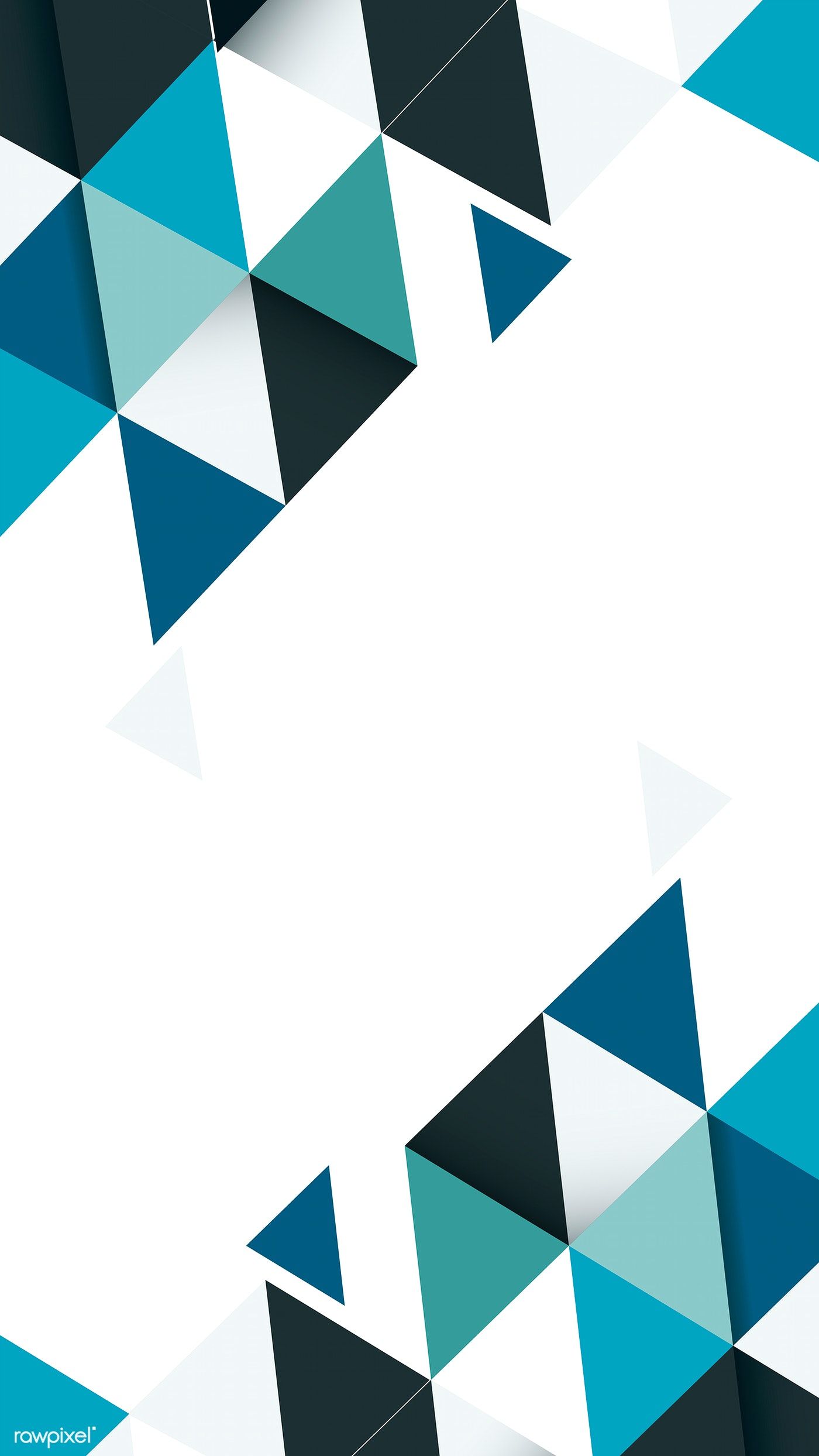 ข้อตกลงการปฏิบัติราชการกองการศึกษาเทศบาลตําบลเทพาลัย ประจําปีงบประมาณ พ.ศ.๒๕๖4***************************๑. ข้าพเจ้า นางสาวธีรนาถ มีชื่อ นักวิชาการศึกษาปฎิบัติการ รักษาราชการแทน ผู้อํานวยการกองการศึกษา  ในฐานะหัวหน้าส่วนราชการของ กองการศึกษา พร้อมคณะทํางานได้ร่วมกันพิจารณาและเลือกตัวชี้วัดในประเด็น การประเมินผลการปฏิบัติราชการแต่ละมิติ ดังนี้(รายละเอียดตามแบบข้อเสนอและรายงานผลการปรับปรุงประสิทธิภาพและประสิทธิผลของ            กองการศึกษา)๒. ข้าพเจ้า นายประทีป ล้ำกลาง  ในฐานะนายกเทศมนตรีตําบลเทพาลัย ได้พิจารณาและเห็นชอบประเด็น การประเมินและตัวชี้วัดผลการปฏิบัติราชการ เป้าหมาย และรายละเอียดอื่นๆ ตามที่กําหนดในแบบข้อเสนอฯ ที่แนบมาพร้อมนี้ และข้าพเจ้ายินดีจะกํากับและตรวจสอบผลการปฏิบัติราชการของ                นางสาวธีรนาถ มีชื่อ และ คณะทํางานดังกล่าวให้เป็นไปตามคํารับรองที่จัดทําขึ้น๓. ข้าพเจ้า นางสาวธีรนาถ มีชื่อ นักวิชาการศึกษาปฎิบัติการ รักษาราชการแทน ผู้อํานวยการกองการศึกษา  ในฐานะหัวหน้าส่วนราชการของ กองการศึกษา ได้ทําความเข้าใจคํารับรองตามที่กําหนดในแบบข้อตกลงดังกล่าว กับ นายประทีป ล้ำกลาง นายกเทศมนตรีตําบลเทพาลัย ว่าจะมุ่งมั่นปฏิบัติราชการให้เกิดผลที่ดี ตามเป้าหมายของ ตัวชี้วัดในระดับที่สูงสุด เพื่อให้บรรลุเป้าหมายแต่ละมิติที่ให้คํารับรองไว้    (ลงชื่อ)                               ผู้รับข้อตกลง            (ลงชื่อ)                                  ผู้ทำข้อตกลง              (นายประทีป  ล้ำกลาง)                                          (นางสาวธีรนาถ มีชื่อ)           นายกเทศมนตรีตำบลเทพาลัย                         นักวิชาการศึกษาปฏิบัติการ  รักษาราชการแทน       วันที่ 1 เดือน ตุลาคม พ.ศ.2563		                   ผู้อำนวยการกองการศึกษา         วันที่ 1 เดือน ตุลาคม พ.ศ. 2562                          วันที่ 1 เดือน ตุลาคม พ.ศ.2563เอกสารประกอบท้ายข้อตกลงการปฏิบัติราชการ ประจําปี พ.ศ.๒๕๖4หน่วยงาน กองการศึกษา เทศบาลตําบลเทพาลัยมีประสิทธิภาพและประสิทธิผลการปฏิบัติงาน มิติที่ ๑ ด้านประสิทธิผลการปฏิบัติราชการ๑) ดําเนินงานสําเร็จตามเทศบัญญัติงบประมาณรายจ่ายประจําปี พ.ศ. ๒๕๖4 ของกองการศึกษา ๒) มีผลสําเร็จการเบิกจ่ายงบประมาณ ร้อยละ ๙๐ ๓) จัดทําโครงการที่บูรณาการร่วมกับ องค์กรปกครองส่วนท้องถิ่น หรือหน่วยงานอื่นในการจัดการบริการสาธารณะ จํานวน 6 โครงการ คือ          (๑) โครงการจัดการแข่งขันกีฬา         (๒) โครงการส่งนักกีฬาเข้าร่วมการแข่งขันกีฬาประเภทต่าง ๆ         (3) โครงการจัดงานประเพณีลอยกระทง         (4) โครงการจัดงานประเพณีสงกรานต์         (5) โครงการจัดงานประเพณีแห่เทียนพรรษา         (6) โครงการพิธีบวงสรวงดวงวิญญาณท่านท้าวสุรนารีของดีเมืองคงบุญกุ่มข้าว๔) จัดทําโครงการซึ่งเป็นการริเริ่มที่เป็นประโยชน์ต่อเทศบาลตำบลเทพาลัย จํานวน 3 โครงการ คือ         (๑) โครงการคาราวานเสริมสร้างเด็กและเยาวชน          (๒) โครงการเสริมสร้างแรงจูงใจใฝสัมฤทธิ์         (3) โครงการเปิดประตูสู่โลกกว้างแห่งการเรียนรู้๕) มีผลสําเร็จของโครงการที่สอดคล้องกับแผนพัฒนาจังหวัดนครราชสีมาโดยเทศบาลเสนอโครงการจํานวน - โครงการ มิติที่ 2 ด้านคุณภาพการให้บริการ๑) ดําเนินการสํารวจความพึงพอใจประชาชนในงานด้านการจัดการศึกษาของสถานศึกษาในสังกัด ๒) ดําเนินการให้บริการประชาชนในวันหยุดราชการ นอกเวลาราชการ ๓) จัดทําโครงการที่มีการเปิดโอกาสให้ประชาชนเข้ามามีส่วนร่วมในการพัฒนาระบบราชการ ได้แก่          (๑) การเปิดเผยข้อมูลข่าวสารทางช่องทางเว็บไซต์ บอร์ดประชาสัมพันธ์           (2) การรับฟังความคิดเห็นและข้อร้องเรียนของประชาชนทางช่องทางเว็บไซต์                       ตู้แสดงความคิดเห็น          (๓) การนําข้อร้องเรียนและความเห็นของประชาชนไปประกอบการพิจารณาแก้ไขปัญหา มิติที่ ๓ ด้านประสิทธิภาพของการปฏิบัติราชการ๑) มีมาตรการการประหยัดพลังงาน (ไฟฟ้า) โดยลดปริมาณการใช้ไฟฟ้าลง โดยวิธีปิดไฟและเครื่องปรับอากาศในเวลาพักเที่ยง และถอดปลักเครื่องใช้ไฟฟ้าเมื่อไม่ได้ใช้งาน ๒) ดําเนินการจัดทําเทศบัญญัติงบประมาณในส่วนของกองการศึกษาแล้วเสร็จ เสนอสภาเทศบาลภายในวันที่ ๑๕ สิงหาคม ๒๕๖4 และประกาศใช้ได้ทันวันที่ 9 ตุลาคม ๒๕๖4 ๓) ดําเนินการจัดทําแผนงาน/โครงการในส่วนของกองการศึกษาแล้วเสร็จภายในเดือนมิถุนายน ๔) ดําเนินการจัดทําแผนปฏิบัติการจัดซื้อ/จัดจ้าง ประจําปี พ.ศ. ๒๕๖4 ของกองการศึกษาประกาศ     และดําเนินการได้ตามระเบียบฯ 5) ดําเนินการบันทึกข้อมูลระบบ SIS และ INFO ของกองการศึกษาครบถ้วนและเป็นปัจจุบันมิติที่ ๔ ด้านการพัฒนาองค์กร๑) การบริหารทรัพยากรบุคล        (๑) มีนโยบายและกลยุทธ์ด้านการบริหารและพัฒนาทรัพยากรบุคคล         (๒) มีการพัฒนาระบบบริหารทรัพยากรบุคคลของกองการศึกษาครบถ้วนตามหลักที่กําหนดไว้         (๓) มีระบบพัฒนาทรัพยากรบุคคล ในโครงการอบรมพัฒนาประสิทธิภาพบุคลากรทางการศึกษา ๒) การจัดการสารสนเทศ                  (๑) มีระบบสารสนเทศสนับสนุนการบริหารจัดการของเทศบาลตําบลเทพาลัย        (๒) มีระบบฐานข้อมูลที่รวดเร็วและค้นหาข้อมูลได้โดยง่าย         (๓) มีการลดขั้นตอนในกระบวนงานผลสัมฤทธิ์การปฏิบัติราชการ และความคุ้มค่าในเชิงภารกิจ ด้านที่ ๑ ด้านการบริหารจัดการกองการศึกษาจะดําเนินการปฏิบัติงานให้เกิดความคุ้มค่าในภารกิจ ๑) การวางแผนพัฒนาท้องถิ่น (พ.ศ. ๒๕๖๑-๒๕๖5), แผนการดําเนินงานประจําปีพ.ศ. ๒๕๖4 และการติดตามประเมินผล ๒) การจัดทําฐานข้อมูลที่สําคัญให้แล้วเสร็จตามกรอบระยะเวลา ๓) การจัดการข้อร้องเรียนร้องทุกข์ ๔) การอํานวยความสะดวกในการให้บริการประชาชน ๕) การจัดให้มีระบบการควบคุมภายใน บริหารความเสี่ยงในองค์กร 6) การประเมินผลการปฏิบัติงาน และการรายงาน๗) การเพิ่มประสิทธิภาพในการบริหารงาน ด้านที่ ๒ ด้านการบริหารงานบุคคลและกิจการสภากองการศึกษาจะดําเนินการบริหารทรัพยากรบุคคลให้เป็นไปอย่างมีประสิทธิภาพ ทั้งการวางแผน       การส่งเสริม การพัฒนา การถ่ายทอดความรู้ และการสืบทอดตําแหน่ง พร้อมทั้ง มีช่องทางในการรับฟังความ คิดเห็น และข้อร้องเรียนของเจ้าหน้าที่ในหน่วยงาน และส่งเสริมการพัฒนาคุณภาพชีวิตของเจ้าหน้าที่พร้อมกับ ส่งเสริมและสนับสนุนให้สภาเทศบาลตําบลเทพาลัยดําเนินการได้อย่างมีประสิทธิภาพในภารกิจ๑) ความสอดคล้องเชิงยุทธศาสตร์ ๒) ประสิทธิภาพของการบริหารทรัพยากรบุคคล ๓) คุณภาพชีวิต และความสมดุลของชีวิตกับการทํางาน ๔) ประสิทธิผลของการบริหารทรัพยากรบุคคล ๕) ความพร้อมรับผิดชอบด้านการบริหารทรัพยากรบุคคล6) การดําเนินกิจการสภาเทศบาล ด้านที่ ๓ การบริหารงานการเงินและการคลังกองการศึกษา มีการบริหารงานการเงินการคลังที่มีประสิทธิภาพ มีการดําเนินการ ด้านงบประมาณ     การเบิกจ่ายเงิน การพัสดุ ถูกต้องตามระเบียบ กฎหมาย โปร่งใส ไม่มีข้อทักท้วงจากหน่วยตรวจสอบในภารกิจ๑) การจัดทําประมาณ และการบริหารงบประมาณ ๒) การพัสดุถูกต้องตามระเบียบ ๓) การบริหารการเงิน การเบิกจ่ายงบประมาณถูกต้องตามระเบียบฯด้านที่ ๔ การบริการสาธารณะกองการศึกษาจะดําเนินการพัฒนางานบริการสาธารณะ ด้านงานส่งเสริมคุณภาพชีวิต ด้านการวางแผน การบริหารจัดการ ศิลปะ วัฒนธรรม จารีตประเพณี และภูมิปัญญาท้องถิ่น ภายใต้วิสัยทัศน์ที่กําหนดไว้ ด้านที่ ๕ ธรรมาภิบาลกองการศึกษาจะดําเนินการตามหลักธรรมาภิบาล การสร้างความโปร่งใส และการป้องกันปราบปราม   การทุจริตในทุกรูปแบบในภารกิจ๑) การดําเนินการตามแผนป้องกันการทุจริตในองค์กรปกครองส่วนท้องถิ่น พ.ศ. ๒๕๖4๒) นโยบายและการจัดกิจกรรมเสริมสร้างคุณธรรมจริยธรรม ๓) การเปิดเผยข้อมูลข่าวสารและการมีส่วนร่วม ๔) มาตรฐานการให้บริการ ๕) การมีระบบและกลไกจัดการกับข้อร้องเรียนร้องทุกข์ทั้งนี้ กองการศึกษาจะดําเนินการจัดทําคําสั่งมอบหมายการปฏิบัติงานให้มีผู้รับผิดชอบต่อผลการ ปฏิบัติงานที่ชัดเจน และมีตัวชี้วัดผลการดําเนินงานที่แสดงประสิทธิภาพและประสิทธิผลการปฏิบัติต่อผู้บริหาร เทศบาลตําบลทพาลัย ต่อไป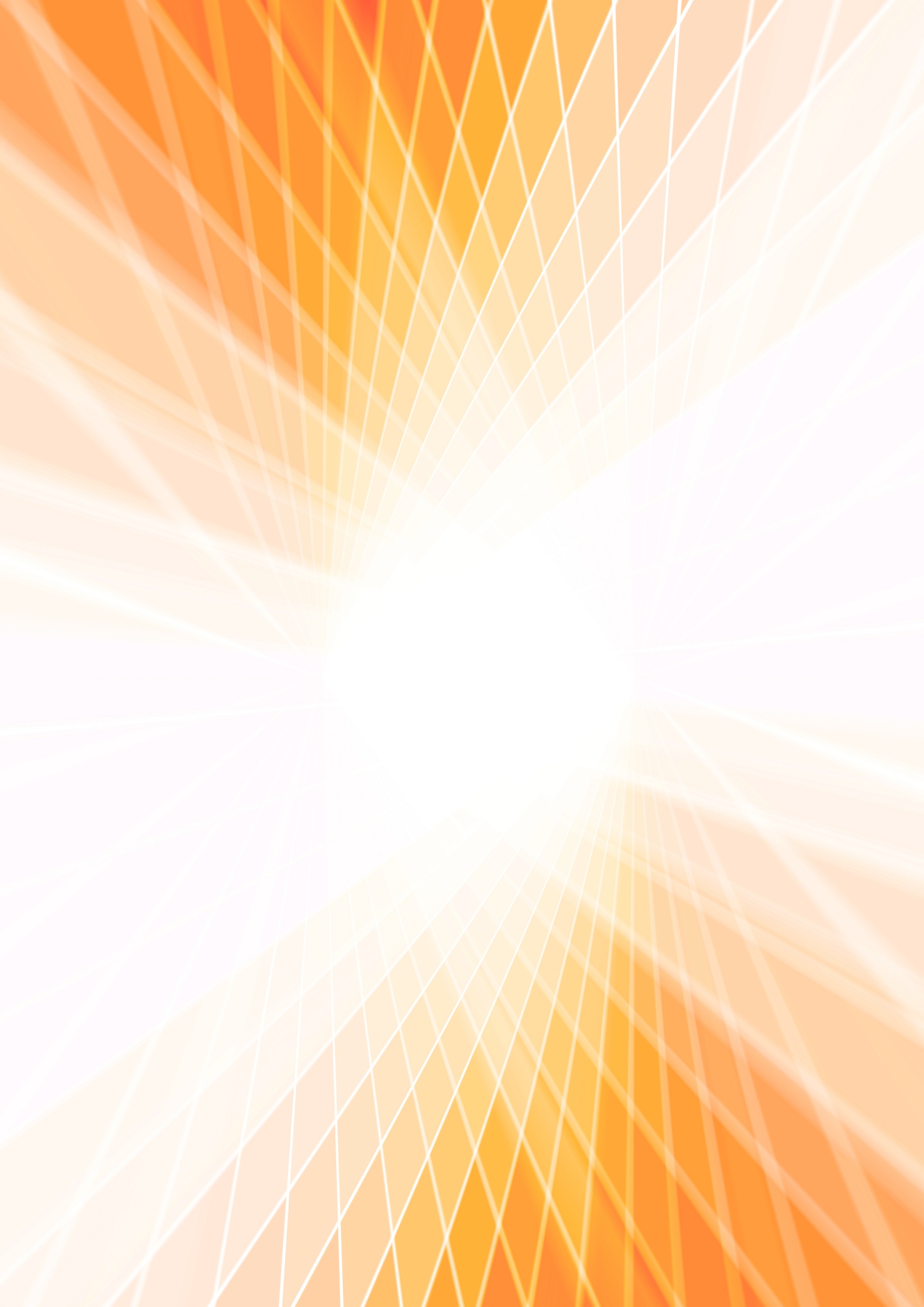 ข้อตกลงการปฏิบัติราชการกองการประปาเทศบาลตําบลเทพาลัย ประจําปีงบประมาณ พ.ศ. ๒๕๖4***************************๑. ข้าพเจ้า นายอภิรักษ์  จุลศิริวัฒนกุล  ปลัดเทศบาลตำบลเทพาลัย  รักษาราชการแทน  ผู้อํานวยการกองการประปา ในฐานะหัวหน้าส่วนราชการของกองช่าง  พร้อมคณะทํางานได้ร่วมกันพิจารณาและเลือกตัวชี้วัดในประเด็นการประเมิน การปฏิบัติราชการแต่ละมิติ ดังนี้(รายละเอียดตามแบบข้อเสนอและรายงานผลการปรับปรุงประสิทธิภาพและประสิทธิผลของกองการประปา)๒. ข้าพเจ้า นายประทีป ล้ำกลาง  ในฐานะนายกเทศมนตรีตำบลเทพาลัยได้พิจารณาและเห็นชอบประเด็น การประเมิน และตัวชี้วัดผลการปฏิบัติราชการ เป้าหมาย และรายละเอียดอื่นๆ ตามที่กําหนดในแบบข้อเสนอฯ  ที่แนบมาพร้อมนี้ และข้าพเจ้ายินดีจะกํากับ และตรวจสอบผลการปฏิบัติราชการของ            นายอภิรักษ์  จุลศิริวัฒนกุล  และคณะทํางานดังกล่าวให้เป็นไปตามคํารับรองที่จัดขึ้น๓. ข้าพเจ้า นายอภิรักษ์  จุลศิริวัฒนกุล  ปลัดเทศบาลตำบลเทพาลัย  รักษาราชการแทน  ผู้อํานวยการกองการประปาในฐานะ หัวหน้าส่วนราชการของกองช่าง  ได้ทําความเข้าใจคํารับรองตามที่กําหนดในแบบข้อตกลงดังกล่าวกับ นายประทีป  ล้ำกลาง นายกเทศมนตรีตําบลเทพาลัย  ว่าจะมุ่งมั่นปฏิบัติราชการให้เกิดผลงานที่ดี ตามเป้าหมายของ ตัวชี้วัดในระดับสูงสุด เพื่อให้บรรลุเป้าหมายแต่ละมิติที่ให้       คํารับรองไว้๔. ทั้งสองฝ่ายได้ทําความเข้าใจในข้อตกลงการปฏิบัติราชการและเห็นพ้องกันแล้ว จึงได้ลงลายมือชื่อ       ไว้เป็นสําคัญ    (ลงชื่อ)                                ผู้รับข้อตกลง         (ลงชื่อ)                                     ผู้ทำข้อตกลง             (นายประทีป  ล้ำกลาง)                                     (นายอภิรักษ์  จุลศิริวัฒนกุล)           นายกเทศมนตรีตำบลเทพาลัย                     ปลัดเทศบาลตำบลเทพาลัย  รักษาราชการแทน	             วันที่ 1 เดือน ตุลาคม พ.ศ.2563			     ผู้อำนวยการกองการประปา       วันที่ 2 เดือน ธันวาคม พ.ศ. 2562                        วันที่ 1 เดือน ตุลาคม พ.ศ.2563เอกสารประกอบท้ายข้อตกลงการปฏิบัติราชการ ประจําปี พ.ศ. ๒๕๖4หน่วยงาน กองการประปา เทศบาลตําบลเทพาลัยประสิทธิภาพและประสิทธิผลการปฏิบัติงานมิติที่ ๑ ด้านประสิทธิผลการปฏิบัติราชการ๑) ดําเนินงานสําเร็จตามเทศบัญญัติงบประมาณรายจ่ายประจําปี พ.ศ. ๒๕๖4 ของกองการประปา ๒) ผลสําเร็จการเบิกจ่ายงบประมาณ ร้อยละ ๙๐ ๓) จัดทําโครงการที่บูรณาการร่วมกับ องค์กรปกครองส่วนท้องถิ่นอื่นในการจัดบริการสาธารณะ๔) จัดทําโครงการ/กิจกรรม ซึ่งเป็นการเริ่มที่เป็นประโยชน์ต่อเทศบาลตําบลเทพาลัย ๕) มีผลสําเร็จของโครงการที่สอดคล้องกับแผนพัฒนาจังหวัดนครราชสีมาโดยเทศบาลเสนอโครงการ จํานวน - โครงการ มิติที่ 2 ด้านคุณภาพการให้บริการ๑) ดําเนินการสํารวจความพึงพอใจประชาชนในงานด้านโครงสร้างพื้นฐานประจําปี ๒) จัดทําโครงการที่เปิดโอกาสให้ประชาชนเข้ามามีส่วนร่วมในการพัฒนาระบบราชการ ได้แก่      (๑) การเปิดเผยข้อมูลข่าวสารทางช่องทาง ป้ายประกาศประชาสัมพันธ์/เอกสาร/สื่อสิ่งพิมพ์/แฟ้มเอกสาร/เว็บไซต์      (๒) การรับฟังความคิดเห็นและข้อร้องเรียนของประชาชนทางช่องทางเว็บไซต์ และตู้แสดงความคิดเห็น      (๓) การนําข้อเรียกร้องและความเห็นของประชาชนไปประกอบพิจารณาแก้ปัญหา โดยการประสานไปยังหน่วยงานที่เกี่ยวข้องเพื่อแก้ไขปัญหาต่างๆ มิติที่ ๓ ด้านประสิทธิภาพของการปฏิบัติราชการกองช่าง มีมาตรการประหยัดพลังงาน (ไฟฟ้า) โดยลดปริมาณการใช้ไฟฟ้าลง โดยวิธี ๑) ตั้งอุณหภูมิเครื่องปรับอากาศที่อุณหภูมิ ๒๕ องศาเซลเซียส ๒) ปิดไฟในช่วงเวลาระหว่างพักเที่ยง (ตั้งแต่เวลา ๑๒.00 0. – ๑๓.๐๐ น.) หรือเมื่อเลิกใช้งาน ๓) ปิดหน้าจอคอมพิวเตอร์ในช่วงเวลาระหว่างพักเที่ยง (ตั้งแต่เวลา ๑๒.๐๐ ๐. - ๑๓.00 น.)  ๔) ปิดเครื่องคอมพิวเตอร์/เครื่องพิมพ์ผล (Printer)/เครื่องถ่ายเอกสารหลักเลิกงานพร้อมถอดปลักออกด้วยทุกครั้ง ๕) การใช้กระดาษอย่างคุ้มค่า ใช้กระดาษทั้งสองหน้า ๒) ดําเนินการจัดทําเทศบัญญัติงบประมาณในส่วน กองการประปา แล้วเสร็จเสนอสภาเทศบาล ภายในวันที่  ๑๕ สิงหาคม ของทุกปี  แล้วให้ประกาศใช้ได้ทันวันที่ ๑ ตุลาคม ของทุกปี๓) ดําเนินการจัดแผนงาน/โครงการในส่วนของ กองการประปา แล้วเสร็จภายในเดือนมิถุนายน ๔) ดําเนินการจัดทําแผนปฏิบัติการจัดซื้อ/จัดจ้าง ประจําปี พ.ศ. ๒๕๖4 ของกองการประปา ประกาศและดําเนินการได้ตามระเบียบฯ ๕) ดําเนินการบันทึกข้อมูลระบบ INFO ของกองการประปา ครบถ้วนและเป็นปัจจุบันมิติที่ ๔ ด้านการพัฒนาองค์กร๑) การบริหารทรัพยากรบุคคล      (๑) มีนโยบายและกลยุทธ์ด้านการบริหารและพัฒนาทรัพยากรบุคคล       (๒) มีการพัฒนาระบบบริหารทรัพยากรบุคคลของกองช่างครบถ้วน ตามหลักที่กําหนดไว้       (๓) มีระบบพัฒนาทรัพยากรบุคลากร โดยส่งบุคลากรในสังกัดเข้าร่วมรับการอบรมอย่างต่อเนื่องไม่น้อยร้อยละ ๙๐                 (๔) มีการพัฒนาโครงสร้างพื้นฐานสนับสนุนทรัพยากรบุคคล ๒) การจัดการสารสนเทศ     (๑) มีระบบสารสนเทศสนับสนุนบริหารจัดการของเทศบาลตําบลเทพาลัย     (๒) มีระบบฐานข้อมูลที่รวดเร็วและค้นหาข้อมูลได้โดยง่าย      (๓) มีการลดขั้นตอนในกระบวนงานผลสัมฤทธิ์การปฏิบัติราชการ และความคุ้มค่าในเชิงภารกิจด้านที่ ๑ ด้านการบริหารจัดการกองช่างจะดําเนินการปฏิบัติงานให้เกิดความคุ้มค่าในภารกิจ ๑) การวางแผนพัฒนาท้องถิ่น (พ.ศ. ๒๕๖๑-๒๕๖5) แผนการดําเนินงานประจําปีพ.ศ. ๒๕๖4 และการติดตามประเมินผล ๒) การจัดทําฐานข้อมูลที่สําคัญให้เสร็จตามกรอบระยะเวลา ๓) การจัดการข้อร้องเรียนร้องทุกข์ ๔) การอํานวยความสะดวกในการบริการประชาชน ๕) การจัดให้มีระบบควบคุมภายในบริหารความเสี่ยงในองค์กร 6) การประเมินผลการปฏิบัติงาน และการรายงาน๗) การเพิ่มประสิทธิภาพในการบริหารงาน ด้านที่ ๒ ด้านการบริหารงานบุคคลและกิจการสภากองช่างจะดําเนินการบริหารทรัพยากรบุคคลให้เป็นไปอย่างมีประสิทธิภาพ ทั้งการวางแผนการส่งเสริม การพัฒนา การถ่ายทอดความรู้ และการสืบทอดตําแหน่ง พร้อมทั้งมีช่องการในการรับฟังความคิดเห็นและข้อเรียกร้องของเจ้าหน้าที่ในหน่วยงาน และส่งเสริมการพัฒนาคุณภาพชีวิตของเจ้าหน้าที่พร้อมกับส่งเสริมและสนับสนุนให้สภาเทศบาลตําบลเทพาลัยดําเนินการได้อย่างมีประสิทธิภาพในภารกิจ1) ความสอดคล้องเชิงยุทธศาสตร์ ๒) ประสิทธิภาพของการบริหารทรัพยากรบุคคล ๓) คุณภาพชีวิต และความสมดุลของชีวิตกับการทํางาน ๔) ประสิทธิผลของการบริหารทรัพยากรบุคคล ๕) ความพร้อมรับผิดชอบด้านการบริหารทรัพยากรบุคคล 6) การดําเนินกิจการสภาเทศบาลด้านที่ ๓ การบริหารงานการเงินและการคลังกองช่างมีการบริหารงานการเงินการคลังที่มีประสิทธิภาพ มีการดําเนินการ ด้านงบประมาณ             การเบิกจ่ายเงิน การพัสดุ ถูกต้องตามระเบียบ กฎหมาย โปร่งใส ไม่มีข้อทักท้วงจากหน่วยงานตรวจสอบในภารกิจ๑) การจัดทําประมาณ และการบริหารงบประมาณ ๒) การพัสดุถูกต้องตามระเบียบฯ๓) การบริหารการเงิน การเบิกจ่ายงบประมาณถูกต้องตามระเบียบฯ ด้านที่ ๔ การบริการสาธารณะกองช่างจะดําเนินการพัฒนางานบริการสาธารณะด้านโครงสร้างพื้นฐาน ด้านงานส่งเสริมคุณภาพชีวิต ด้านการจัดระเบียบชุมชน/สังคม และการรักษาความสงบเรียบร้อย ด้านการวางแผนพัฒนา การบริหารจัดการ การอนุรักษ์ทรัพยากรธรรมชาติและสิ่งแวดล้อม ศิลปะ วัฒนธรรม จารีตประเพณี และภูมิปัญญาท้องถิ่น ภายใต้ วิสัยทัศน์ที่ได้กําหนดไว้ ด้านที่ ๕ ธรรมาภิบาลกองช่างจะดําเนินการตามหลักธรรมาภิบาล การสร้างความโปร่งใส และการป้องกันปราบปรามการ ทุจริตในทุกรูปแบบในภารกิจ๑) การดําเนินการตามแผนการป้องกันการทุจริตในองค์กรปกครองส่วนท้องถิ่น พ.ศ. ๒๕๖4 ๒) นโยบายและการจัดกิจกรรมเสริมสร้างคุณธรรมจริยธรรม ๓) การเปิดเผยข้อมูลข่าวสารและการมีส่วนร่วม ๔) มาตรฐานการให้บริการ ๕) การมีระบบและกลไกจัดการกับข้อร้องเรียนร้องทุกข์ทั้งนี้ กองการประปาจะดําเนินการจัดทําคําสั่งมอบหมายการปฏิบัติงานให้มีผู้รับผิดชอบต่อผลการปฏิบัติงานที่ ชัดเจน และมีตัวชี้วัดผลการดําเนินงานที่แสดงประสิทธิภาพและประสิทธิผลการปฏิบัติต่อผู้บริหารเทศบาลตําบลเทพาลัยต่อไป